之江实验室算力中心展厅展陈竞争性磋商文件项目名称：算力中心展厅展陈项目编号：ZJLAB-JZ-CS2024011采 购 人：之江实验室采购代理机构：浙江求是招标代理有限公司目  录第一章  采购邀请第二章  采购需求第三章  供应商须知第四章  评审方法和评审标准第五章  拟签订的合同文本第六章  响应文件格式第一章  采购邀请一、项目基本情况项目编号：ZJLAB-JZ-CS2024011项目名称：算力中心展厅展陈采购方式：竞争性磋商采购需求：合同履约期限：合同签订后30个自然日内本项目（否）接受联合体响应。二、申请人的资格要求：1.满足《中华人民共和国政府采购法》第二十二条规定；未被“信用中国”（www.creditchina.gov.cn)、中国政府采购网（www.ccgp.gov.cn）列入失信被执行人、重大税收违法案件当事人名单、政府采购严重违法失信行为记录名单。2.落实政府采购政策需满足的资格要求：无3.本项目的特定资格要求：无三、获取采购文件时间：2024年04月30日至2024年05月10日（北京时间，双休日及法定节假日除外），上午：8:30-11:30、下午：13:00-17:00。备注：获取磋商文件截止时间之后潜在供应商依然可以获取磋商文件，对磋商文件有质疑的应在规定的质疑期限内提出。地点：微信方式：关注“浙江求是招标代理有限公司”企业公众号，文件获取申请函详见采购公告附件，获取文件联系人：於路莹 联系方式：0571-87666112 电子邮箱：bm@qszb.net。售价：¥500.0元（人民币）收款单位（户名）：浙江求是招标代理有限公司开户银行：工行浙大支行银行账号：1202024609900033043财务联系方式：0571-87666113开票信息请发送邮件至caiwu@qszb.net（提供项目名称或编号、开票资料、收件信息并注明专普票）四、响应文件提交截止时间：2024年05月11日下午14:00:00（北京时间）地点：杭州市西湖区玉古路173号中田大厦21楼求是招标会议室4备注：逾期送达或未按照磋商文件要求密封的响应文件采购代理机构将予以拒收五、响应文件开启开启时间：2024年05月11日下午14:00:00（北京时间）地点：杭州市西湖区玉古路173号中田大厦21楼求是招标会议室4六、公告期限自本公告发布之日起3个工作日。七、其他补充事宜1.供应商认为采购文件使自己的权益受到损害的，可以自获取采购文件之日或者采购公告期限届满之日（公告期限届满后获取采购文件的，以公告期限届满之日为准）起7个工作日内，对采购文件需求的以书面形式向采购人提出质疑，对其他内容的以书面形式向采购人和采购代理机构提出质疑。质疑函范本请到浙江政府采购网下载专区下载。2.其他事项：（1）需要落实的政府采购政策：包括节约资源、保护环境、促进中小企业发展等，具体详见磋商文件第三章“9.采购项目需要落实的政府采购政策”；▲（2）单位负责人为同一人或者存在直接控股、管理关系的不同供应商，不得参加同一合同项下的采购活动；为采购项目提供整体设计、规范编制或者项目管理、监理、检测等服务后不得再参加该采购项目的其他采购活动。八、凡对本次采购提出询问、质疑，请按以下方式联系。1.采购人信息名称：之江实验室地址：杭州市余杭区中泰街道之江实验室新园区一期西区1号楼13楼传真：/项目联系人（询问）：周立超项目联系方式（询问）：18368841670联系人（询问）：俞老师联系方式（询问）：0571-56393505质疑、投诉联系人：钟老师联系方法：0571-56390603纪检监督联系人：饶老师联系方法：0571-580050872.采购代理机构信息名称：浙江求是招标代理有限公司地址：杭州市西湖区玉古路173号中田大厦21楼传真：/项目联系人（询问）：杨立凯、元俊仁、符佳慧项目联系方式（询问）：0571-87679349质疑联系人：刘璐质疑联系方式：0571-81110356质疑邮箱：jdkh@qszb.net第二章  采购需求一、为落实政府采购政策需满足的要求二、采购资金的支付方式、时间、条件三、服务要求（技术要求里另有注明的以技术要求为准）四、技术要求1.需执行的国家相关标准、行业标准、地方标准或者其他标准、规范：有强制性标准的执行国家强制性标准，无的统一执行最新相关标准、规范；2.需实现的功能或者目标：▲2.1 “交钥匙”项目，采购人在磋商文件中未列明的项目所需辅材后续将不再单独支付费用，磋商文件未提及但完备项目建设所需的其它产品和改造内容均由成交供应商免费提供并提供同等质保服务；▲2.2 设计（展柜、视频、互动多媒体影片、氛围、标识标语等）方案经采购人确认通过后方可实施，所需费用包含在响应总价中。3.需满足的质量、安全、技术规格、物理特性等要求：备注：本项目要求对策划、构想、布局、展陈设计进行现场方案讲解，讲解时间不超过10分钟，讲解形式不限。附件1前言计算技术与人类社会的发展相生相伴。从结绳记事、算盘到算筹，从差分机、电子计算机到超级计算机，从云计算、大数据到大模型，计算工具和技术不断演进，推动人类文明走过了原始社会、农耕时代、工业革命，迈入了万物互联的智能时代。从某种角度来说，计算技术史就是一部浓缩的文明史。当前，科技创新将计算再次推到了创新能力建设的核心位置。我们举办计算简史展，旨在让观展者洞悉计算技术发展脉络，以史为鉴，更好地把握计算带来的变革之力。展览内容参考《人类计算简史——从中国算盘到数字经济》《中国云计算创新活力报告》、《智能计算的最新进展、挑战和未来》等。一、古代计算工具原始社会中，人类使用打结或编织绳子的方式记录数量、事件等信息。《春秋左传集解》云：“古者无文字，其有约誓之事，事大大其绳，事小小其绳，结之多少，随扬众寡，各执以相考，亦足以相治也。”公元前3000年左右，古埃及人发明了象形数字系统（赫尔墨斯数字等），用于记录物品数量和进行简单计算；美索不达米亚的苏美尔人发展出以六十进制计数法为代表的楔形文字计数体系。公元前14世纪，由竹片制成的“算筹”成为中国先民们用于计数交易的工具，是中华文明历程中计算技术的代表。利用算筹，我国南北朝时期的数学家祖冲之，先后计算圆周率，将精确度达到小数点后7位，比西方计算出这一结果早了上千年。“一上一、二上二、三下五除二。”这句朗朗上口的珠算加法口诀在中华大地上广为流传，算盘上的珠子随着口诀上下拨动，开启了历经千年的运算。这些珠算口诀如同计算机的程序，每一颗珠子则代表一个二进制位（bit），算盘的计算逻辑与现代计算机的运行逻辑一脉相承，这正是算盘被看作“原始计算机”的原因。二、现代计算机的雏形17世纪，法国数学家布莱士·帕斯卡为帮助他的父亲提高收税效率，设计并制造了世界上第一台机械式计算器——帕斯卡加法器，这台计算机使用齿轮运作，能够进行八位数加法运算。18世纪，德国数学家戈特弗里德·威廉·莱布尼茨发明了能进行加减乘除运算的步进计算器——莱布尼茨轮，用于执行乘除法运算，是现代二进制计算机的先驱。19世纪初，英国数学家查尔斯·巴贝奇设计了差分机和分析机，虽然未能完全制造出来，但被认为是计算机的雏形。1842年，英国数学家阿达·洛夫莱斯为巴贝奇分析机编写了世界上第一套算法，被公认为是计算机程序和软件的最早形式，洛芙莱斯则因此被誉为世界上第一位程序设计师。三、电子计算机时代1937年，英国科学家阿兰·图灵提出了“图灵机”构想，奠定了现代计算理论的基础，证明了打造通用计算机器的可行性。1946年，世界上第一台通用电子计算机ENIAC应运而生。这台重达30吨的庞然大物，第一次将电子元器件作为计算单元。以今天的眼光来看，这个“大胖子”显得尤为笨拙和臃肿，但它比当时最快的机电式计算机快了1000倍。到退役为止，ENIAC共运算8万多小时，为氢弹研制、天气预测、风洞开发等做出了卓越贡献。同年，匈牙利数学家约翰·冯·诺依曼（John von Neumann）提出了EDVAC（电子离散变量自动计算机）的设计方案，引入了存储程序计算机架构，即冯·诺伊曼架构，成为现代计算机的标准结构。1948年，美国数学家克劳德·香农发表了《通信的数学理论》（A Mathematical Theory of Communication），这篇论文被视作信息论的开山之作。在这篇论文中，香农提出了信息熵（entropy）的概念，为量化信息奠定了基础，并推导出了影响深远的香农定理。这些工作为现代计算机的发展提供了理论基础。1956年，香农、麦卡锡、明斯基等科学家在美国达特茅斯学院开会研讨“如何用机器模拟人的智能”，首次提出“人工智能（Artificial Intelligence，AI）”这一概念，标志着人工智能学科的诞生。1958年，我国第一台大型通用数字电子计算机103型机研制成功。103机平均每秒运算1万次，接近当时英国、日本计算机的指标。103机完成了我国在核武器、航空航天、铁路交通、火炮弹道、化工、建筑、能源、理化、勘探、电子、光学等多领域的计算任务，并深度参与高等教育事业，培养专业学生数千人。1965年，戈登·摩尔提出了著名的摩尔定律，预测集成电路上可容纳的晶体管数量大约每两年翻一番，这一定律为半导体行业的发展提供了重要指导。1971年，英特尔公司（Intel）发布了世界上第一款商用微处理器4004，这是一款4位中央处理器，标志着微型计算机时代的到来。同年，美国的Kenbak公司发布了Kenbak-1计算机。这台计算机，被计算机历史博物馆认为是世界上第一台个人计算机。1975年，比尔·盖茨和保罗·艾伦创办了微软公司，开发了MS-DOS操作系统，为个人计算机的发展奠定了基础。次年，史蒂夫·乔布斯和史蒂夫·沃兹尼亚克创办苹果公司，推出了Apple I个人计算机，计算机开始进入家庭和办公室。1985年，钱学森发表《关于“第五代计算机”的问题》文章，提出了“智能机”的概念。以此为标志，我国计算机研究产生了新的分支：超级计算机与智能计算机。1988年，我国第一台亿次计算机“银河-I”巨型计算机研制成功，填补了国内巨型机的空白。1990年，国家科委（科技部的前身）批准成立“国家智能计算机研究开发中心”，开展了曙光系列并行计算机的研制，并启动人工智能的基础研究和应用研究。1997年，IBM的深蓝超级计算机战胜了世界冠军棋手卡斯帕罗夫，这是人工智能在特定领域超越人类智能的一个标志性事件。四、云计算与大数据时代20世纪末至21世纪初，随着互联网的普及和计算机技术的飞速发展，计算逐渐实现了联网，算力日益多元化。各种计算平台和工具的出现，使得计算变得更加便捷和高效。2005年，美国亚马逊公司宣布推出Amazon Web Services（AWS），提供了计算、存储、数据库等基础设施服务，吸引了大量企业和开发者开始关注和使用云计算。此后，AWS、Google Cloud、Microsoft Azure以及阿里云、腾讯云、华为云等成为全球主要云服务提供商。2010年代，以苹果公司的iPhone和谷歌的Android操作系统为代表的移动计算技术成为新的发展趋势。同时期，云计算和大数据技术的蓬勃发展，使得信息存储、处理和分析变得更加高效和便捷。五、智能计算时代如今，以人工智能为代表的新一代信息技术创新带来了第四次产业革命——智能化，数据成为了新的生产资料，模型成为了新的生产工具，科技创新已进入“计算密集、数据驱动、基于模型”的全新时代。计算从辅助性的工具变成了重要的创新引擎，正在全面变革科技创新的模式和产业发展的进程。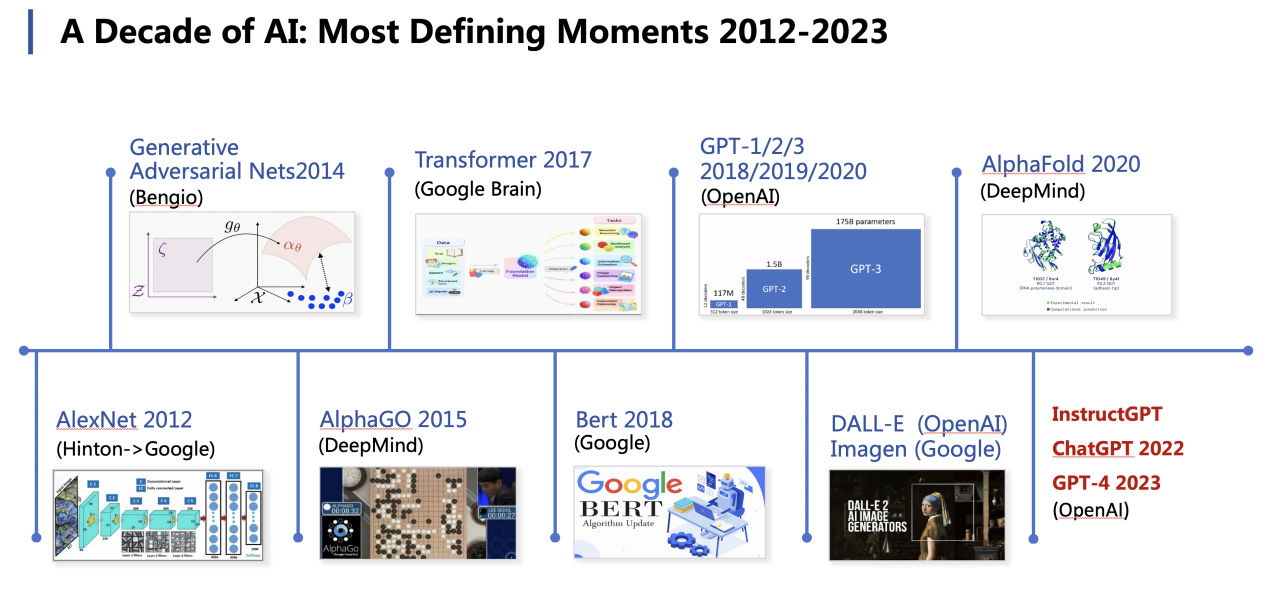 附件2欢迎来到之江实验室之江实验室是浙江省深入实施创新驱动发展战略、探索新型举国体制浙江路径的重大科技创新平台，于2017年9月正式挂牌成立。实验室聚焦智能计算，瞄准国家战略前沿、科技创新变革、战略产业创新三大战略需求，打造国家战略科技力量，建设服务支撑浙江创新发展的策源地，成为世界领先水平的科技创新基地。什么是智能计算智能计算是大数据、云计算和人工智能时代新的计算变革，是以“计算密集（Computational Intensive）数据驱动（Data Driven）基于模型（Model Based）”为主要特征的计算形态。之江实验室“1397”战略路径"1智能计算：聚焦智能计算，勇攀高、求突破、见成效""3战略需求：国家战略前沿科技创新变革战略产业创新""9重点任务：具体内容略"7机制创新：具体内容略之江实验室新型算力中心——新型算力中心概况主要指标可用性等级：具体内容略总建筑面积：具体内容略总规划机柜：具体内容略总IT功率：具体内容略万卡智能计算集群建设高性能、高效能、高能效、高安全的高标准天地一体智能计算基础设施之江实验室新型算力中心——国家新一代人工智能公共算力开放创新平台公共算力平台是具备人工智能计算能力并提供算力服务的基础设施，为科技创新和产业智能化转型提供人工智能普惠算力，是建设智能社会、推动智能经济的新动能。助力杭州市算力产业发展、驱动人工智能技术及产业创新智能计算生态自建或汇聚第三方资源，集成服务，开放服务之江实验室新型算力中心——杭州市人工智能产业联盟共商 共建 共享 共发展专委会机制围绕智能计算技术、算力平台建设、模型开发应用（模型开发、场景应用、智能设备）等方向，适时设立专委会。集聚相关领域的技术专家、产业管理人才、财务金融专家，政策研究专家等，共谋共商助力行业高质量发展。会员志愿服务机制为增强联盟的凝聚力和向心力，激发会员的积极性和创造力，促进会员平等地分享权力和责任，推行会员志愿服务机制，以联盟为载体，通过志愿策划交流、分享、展示等活动，构建平等自由、创新开放、生动有趣、朝气蓬勃、敢作敢为的联盟文化。联盟成员单位成立时首批160家成员单位名单见附件，后续定期更新。杭州市人工智能产业联盟倡议书之江实验室新型算力中心——万卡智算集群介绍核心目标：略。基础万卡算力集群：略。混合万卡算力集群：略。新型万卡算力集群：略。通过开放创新突破关键核心技术，打造高性能、高效能和高能效的新型算力设施。两篇论文展示：《Attention Is All You Need》，Google，2017年《Improving Language Understanding by Generative Pre-Training》，OpenAI，2018年附件3万卡智算集群简介：具体内容略核心特性高性能：具体内容略高效能：具体内容略高安全：具体内容略高能效：具体内容略关键技术具体内容略附件4高效能计算系统——云架构1/ 针对万卡集群设备异构、资源分散、计算软件栈不统一的问题，研究分布式操作系统，实现一体化高效能的算力、存储和网络保障，为大模型训练提供高效、稳定的万卡运行环境。2/ 针对大模型训练、推理过程中应用场景复杂、软件灵活性不足、资源分散等问题，构建面向垂直领域多种场景的计算应用生态，以云服务的方式提供开箱即用的平台能力。3/ 构建面向垂直领域的计算应用生态，以云服务的方式为多种专业领域计算场景提供开箱即用的基础能力。高效能计算系统——核心技术&性能指标性能指标：具体内容略高效能操作系统：具体内容略异构算力聚合及智能弹性调度：具体内容略大模型全流程工具链：具体内容略大模型工作台：具体内容略大模型可观测体系：具体内容略大模型故障发现及恢复：具体内容略高效能计算系统——高效能算力平台高效能算力平台界面附件5智能计算赋能创新变革——面向科学研究的基础模型文字简述 约80字面向科学研究的基础模型架构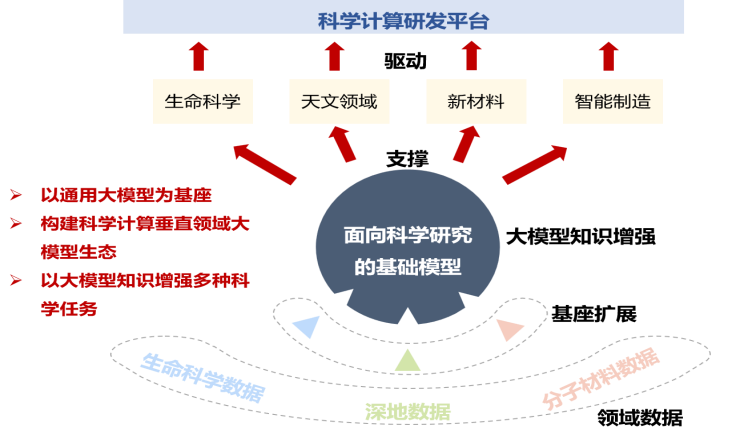 智能计算赋能创新变革——地学领域文字简述 约80字配图2张（框架图）智能计算赋能创新变革——天文计算领域文字简述 约150字支撑国家大科学工程配图（略）AI for Astronomy配图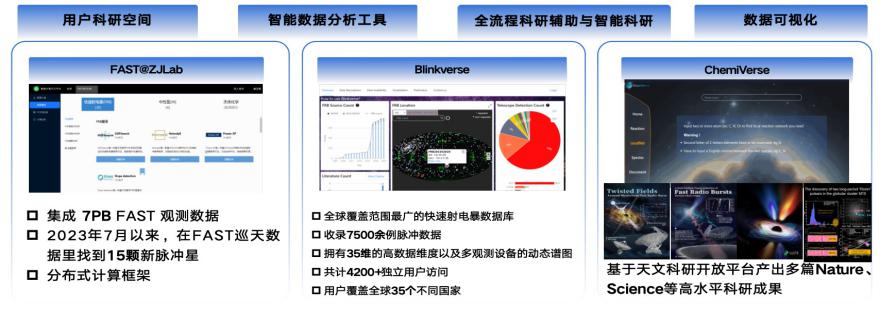 智能计算赋能创新变革——新材料计算领域文字简述 约150字AI for Materials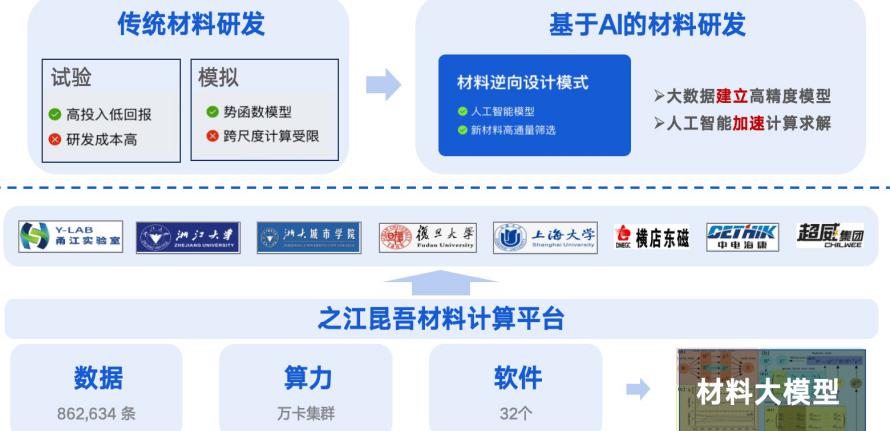 新材料智能计算软件平台配图略新材料智能计算开放平台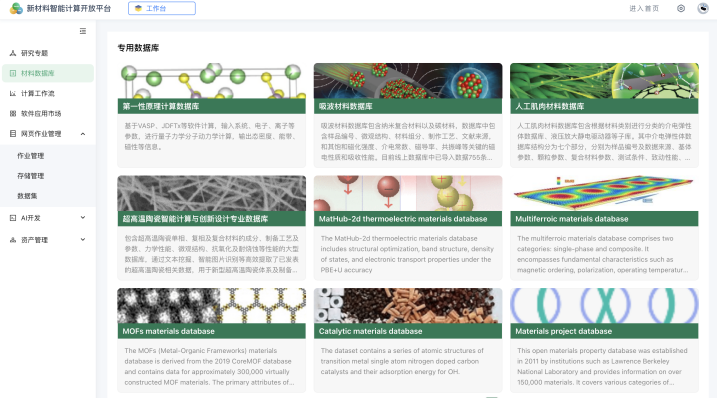 智能计算赋能创新变革——生命科学计算领域AI for Life Science——探索以GPT4为代表的大语言模型的思维链提示、自我反省与记忆技术，自动拆解生命科学研究任务，编写新工具、调用生命科学基座模型、算法软件包、自动化实验设备等高效处理生命科学发现任务。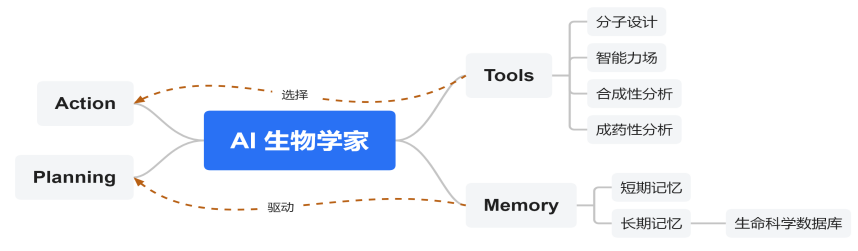 生命科学多模态基座模型配图略智能计算赋能创新变革——科学数据枢纽建设开放科学基础设施，实现开放科学治理。积极融入国家科学数据体系，构建开放共享的科学数据创新生态，实现高质量科学数据的汇聚和供需连接，服务全球科学家，引领科学研究范式创新。开放科学数据基础设施能力建设方向配图2张（略）第三章  供应商须知供应商须知前附表一、总  则供应商应仔细阅读磋商文件的所有内容，按照磋商文件的要求提交响应文件，并对所提供的全部资料的真实性承担法律责任。1.适用范围本磋商文件适用于之江实验室算力中心展厅展陈的磋商、评审、成交、验收、合同履约、付款等（法律、法规另有规定的，从其规定）。2.定义2.1 “采购人”系指之江实验室；2.2 “采购代理机构”系指组织本次竞争性磋商的浙江求是招标代理有限公司；2.3 “供应商”系指响应磋商、参加竞争的法人、其他组织或者自然人；2.4 “书面形式”包括合同书、信件和数据电文(包括电报、电传、传真、电子数据交换和电子邮件)等可以有形地表现所载内容的形式；2.5 “公章”系指单位法定名称章[因特殊原因需要使用冠以法定名称的业务专用章的，响应文件中提供《业务专用章使用说明函》（附件1）]；2.6 “▲”系指实质性要求条款，供应商应当做出实质性响应。3.采购方式本次采购采用竞争性磋商方式进行。4.竞争性磋商委托▲4.1 供应商授权代表是法定代表人（单位负责人、自然人本人）的提供本人身份证明；▲4.2 供应商授权代表不是法定代表人（单位负责人、自然人本人）的提供授权委托书（格式详见磋商文件第六章）和授权代表近三个月社保缴纳证明；▲4.3 供应商委派不在本单位缴纳社保的人员作为授权代表的，在响应文件中说明具体原因、授权代表缴纳社保单位并附列该授权代表缴纳社保清单（近三个月）；▲4.4 供应商授权代表须持本人有效身份证件（身份证、驾驶证或护照）原件于响应文件提交截止时间前到达响应文件开启地点参与磋商。5.磋商费用5.1 不论采购结果如何，供应商均应自行承担所有与磋商有关的全部费用；5.2 成交供应商在成交通知书发出之日起七个工作日内向采购代理机构交纳代理服务费；5.3 成交供应商逾期支付代理服务费，须承担代理服务费每日百分之三的违约金，逾期十日未支付的，采购代理机构有权向杭州仲裁委员会对成交供应商提起仲裁，仲裁费用（包括仲裁受理费和仲裁处理费）均由成交供应商承担；5.4 收费标准（差额累进）：5.5 磋商保证金：无6.联合体响应本项目不接受联合体响应。7.转包与分包7.1 本项目不允许转包；7.2 供应商根据磋商文件的规定和采购项目的实际情况，拟在成交后将成交项目的非主体、非关键性工作分包的，应当在响应文件中载明分包承担主体，分包承担主体应当具备相应资质条件且不得再次分包。8.质疑8.1 供应商认为磋商文件、采购过程、成交结果使自己的权益受到损害的，可以在知道或者应知其权益受到损害之日起7个工作日内，以书面形式向采购人、采购代理机构提出质疑。8.2 供应商提出质疑应当提交质疑函和必要的证明材料，质疑函应当包括下列内容：（1）供应商的姓名或者名称、地址、邮编、联系人及联系电话（2）质疑项目的名称、编号（3）具体、明确的质疑事项和与质疑事项相关的请求（4）事实依据（5）必要的法律依据（6）提出质疑的日期供应商为自然人的，应当由本人签名；供应商为法人或者其他组织的，应当由法定代表人、主要负责人，或者其授权代表签名或者盖章，并加盖公章。8.3 提出质疑的供应商应当是参与本项目招标活动的供应商。供应商在法定质疑期内应一次性提出针对同一采购程序环节的质疑。9.采购项目需要落实的政府采购政策9.1 本项目采购本国生产的货物，不允许采购进口产品（部件除外）；9.2 支持绿色发展采购人拟采购的产品属于品目清单范围的，采购人及其委托的采购代理机构将依据国家确定的认证机构出具的、有效的节能、环境标志产品认证证书，对获得证书的产品实施政府优先采购。供应商须按磋商文件要求提供相关产品认证证书。为助力打好污染防治攻坚战，推广使用绿色包装，政府采购货物项目中涉及商品包装和快递包装的，供应商提供产品及相关快递服务的具体包装要求要参考《商品包装政府采购需求标准（试行）》《快递包装政府采购需求标准（试行）》。9.3 支持中小企业发展中小企业，是指在中华人民共和国境内依法设立，依据国务院批准的中小企业划分标准确定的中型企业、小型企业和微型企业，但与大企业的负责人为同一人，或者与大企业存在直接控股、管理关系的除外。符合中小企业划分标准的个体工商户，在政府采购活动中视同中小企业。在政府采购活动中，供应商提供的货物符合下列情形的，享受中小企业扶持政策：货物由中小企业制造，即货物由中小企业生产且使用该中小企业商号或者注册商标。供应商提供的货物既有中小企业制造货物，也有大型企业制造货物的，不享受中小企业扶持政策。可享受中小企业扶持政策的供应商应按照磋商文件格式要求提供《中小企业声明函》，供应商提供的《中小企业声明函》与实际情况不符的，不享受中小企业扶持政策。声明内容不实的，属于提供虚假材料谋取成交，依法承担法律责任。中小企业享受扶持政策获得政府采购合同的，小微企业不得将合同分包给大中型企业，中型企业不得将合同分包给大型企业。9.4 政府采购支持监狱企业发展符合《关于政府采购支持监狱企业发展有关问题的通知》（财库[2014]68号）规定的监狱企业并提供由省级以上监狱管理局、戒毒管理局（含新疆生产建设兵团）出具的属于监狱企业证明文件的，视同为小型、微型企业。9.5 政府采购促进残疾人就业符合《关于促进残疾人就业政府采购政策的通知》（财库[2017]141号）规定的条件并提供《残疾人福利性单位声明函》的残疾人福利性单位视同小型、微型企业。备注：除财库《政府采购促进中小企业发展管理办法》（财库[2020]46号）、《关于促进残疾人就业政府采购政策的通知》（财库[2017]141号）、《关于政府采购支持监狱企业发展有关问题的通知》（财库[2014]68号）规定企业类型以外的供应商不享受中小企业扶持政策。二、磋商文件1.磋商文件的构成本磋商文件由以下部分组成：1）采购邀请2）采购需求3）供应商须知4）评审方法和评审标准5）拟签订的合同文本6）响应文件格式7）本项目磋商文件的澄清、答复、修改、补充的内容2.磋商文件的澄清与修改2.1 提交首次响应文件截止之日前，采购人、采购代理机构可以对已发出的磋商文件进行必要的澄清或者修改，澄清或者修改的内容作为磋商文件的组成部分。澄清或者修改的内容可能影响响应文件编制的，采购人、采购代理机构会在提交首次响应文件截止时间至少5日前，以书面形式通知所有获取磋商文件的供应商；不足5日的，采购人、采购代理机构会顺延提交首次响应文件截止时间。2.2 磋商文件的修改将以书面形式通知所有获取磋商文件的供应商，并对其具有约束力。供应商在收到上述通知后，应立即向采购代理机构回函确认。若无书面回函确认，视同供应商已收到磋商文件修改的通知，并受其约束。2.3 磋商文件澄清、答复、修改、补充的内容为磋商文件的组成部分。当磋商文件与磋商文件的答复、澄清、修改、补充通知就同一内容的表述不一致时，以最后发出的书面形式文件为准。2.4 磋商文件的澄清、答复、修改或补充都应该通过本采购代理机构以法定形式发布，采购人非通过本机构，不得擅自澄清、答复、修改或补充磋商文件。三、响应文件编制要求1.响应文件的组成1.1 响应文件由资格文件、报价文件、商务和技术文件三部分组成（格式详见磋商文件第六章）；1.2 响应文件组成：详见“第六章  响应文件格式”目录。2.响应文件的装订、份数、包装、递交、修改和撤回2.1 装订与份数：资格文件、报价文件、商务和技术文件合并装订成册，其中正本一份、副本五份，响应文件的封面应注明“正本”、“副本”字样，同时提供响应文件电子文档一份（U盘或光盘形式，电子文档需为签字且加盖公章后的响应文件完成版彩色扫描件），▲活页装订（卡条、抽杆夹、订书机、散装）的响应文件无效；2.2 包装：供应商应在响应文件包装封面上注明供应商名称、供应商地址、项目名称、项目编号及“开启时启封”字样，并加盖供应商公章；2.3 未按规定密封或标记的响应文件被误投或提前拆封的风险由供应商承担；2.4 供应商在响应文件提交截止时间前，可以对所递交的响应文件进行补充、修改或者撤回，并书面通知采购代理机构。补充、修改的内容应当按照磋商文件要求签署、盖章、密封后，作为响应文件的组成部分。3.响应文件的签署3.1 供应商应按本磋商文件规定的格式和顺序编制、装订响应文件，响应文件内容不完整、编排混乱导致响应文件被误读、漏读或者查找不到相关内容的，是供应商的责任；3.2 响应文件的正本需打印或用不褪色的墨水填写，响应文件正本除本《供应商须知》中规定的可提供复印件外均须提供原件（复印件须加盖公章）。副本可以是正本加盖公章后的复印件，正本和副本如有不一致之处以正本为准；3.3 响应文件须由供应商在规定位置盖章并由供应商代表签署，供应商应写全称；3.4 响应文件不得涂改，若有修改错漏处，须由供应商代表签名并加盖公章。响应文件因字迹潦草或表达不清所引起的后果由供应商负责。4.响应文件的语言及计量响应文件以及供应商与采购人或采购代理机构就有关磋商响应事宜的所有来往函电，均应以中文汉语书写。除签名、盖章、专用名称等特殊情形外，以中文汉语以外的文字表述的响应文件视同未提供（有中文汉语说明的除外）。5.响应报价5.1 报价应按磋商文件要求的格式编制、填写报价内容（可自行增行），未按磋商文件要求编制、填写的响应文件可能被拒绝；5.2 最后报价是履行合同的最终价格，包含货物金额、广告制作、仓储、包装、运输、保险、装卸、安装、调试、综合布线、垃圾清运、保洁、培训、食宿及相关材料费、检验费及税金等为确保合法、正常使用货物及成交供应商履行合同项下约定的所有义务所需支出的全部费用。6.响应有效期▲从提交响应文件的截止之日起90天。在原响应有效期满之前，如果出现特殊情况，采购人或采购代理机构以书面形式通知供应商延长响应有效期。四、无效响应的情形1.在资格审查时，如发现下列情形之一的，响应文件按无效响应处理：（1）资格证明材料不全的或者不符合磋商文件要求的（2）供应商不具备磋商文件中规定的资格要求的（3）资格文件未按要求签署、盖章的2.在符合性审查、商务和技术评审时，如发现下列情形之一的，响应文件按无效响应处理：（1）商务和技术文件未按要求签署、盖章的（2）与磋商文件中标“▲”的项目发生实质性偏离的（3）未提供或未按要求提供响应函、授权委托书的（4）未提供或未如实提供采购需求偏离表的（5）明显不符合磋商文件要求的（6）响应技术方案不明确（存在一个或一个以上备选/替代响应方案）的（7）响应文件含有采购人不能接受的附加条件的（8）法律、法规和磋商文件规定的其他无效情形3.在报价评审时，如发现下列情形之一的，响应文件按无效响应处理：（1）最后报价超过磋商文件中规定的预算金额的（2）最后报价具有选择性的特别说明：磋商小组认为供应商的最后报价明显低于其他供应商最后报价，有可能影响产品质量或者不能诚信履约的，应当要求其在评审现场合理的时间内提供书面说明，必要时提交相关证明材料；供应商不能证明其最后报价合理性的，磋商小组应当将其作为无效响应处理。4.有下列情形之一的，视为供应商串通，其响应无效：（1）不同供应商的响应文件由同一单位或者个人编制（2）不同供应商委托同一单位或者个人办理磋商事宜（3）不同供应商的响应文件载明的项目管理成员或者联系人员为同一人（4）不同供应商的响应文件异常一致或者最后报价呈规律性差异（5）不同供应商的响应文件相互混装五、响应文件开启采购代理机构按照磋商文件规定的时间、地点和程序开启响应文件，开启前组织供应商签署不存在影响公平竞争的《采购活动确认声明书》。供应商不足3家的，不得开启。六、评审程序磋商小组成员应当按照客观、公正、审慎的原则，根据磋商文件规定的评审程序、评审方法和评审标准进行独立评审。未实质性响应磋商文件的响应文件按无效响应处理，磋商小组应当告知提交响应文件的供应商。磋商文件内容违反国家有关强制性规定的，磋商小组应当停止评审并向采购人或者采购代理机构说明情况。（一）资格审查开启后，磋商小组依据法律法规和磋商文件的规定，对供应商的资格条件进行审查。对未通过资格审查的供应商，磋商小组告知其未通过的原因。通过资格审查的供应商不足3家的，不再评审。（二）信用信息查询渠道及截止时间：采购代理机构将通过“信用中国”、中国政府采购网查询供应商响应文件提交截止时间当天的信用记录；查询记录和证据留存的具体方式：现场查询的供应商信用记录、查询结果经确认后与采购文件一起存档；使用规则：经查询列入失信被执行人名单、重大税收违法案件当事人名单、政府采购严重违法失信行为记录名单的供应商将被拒绝参与政府采购活动。（三）符合性审查磋商小组对符合资格的供应商的响应文件进行符合性审查，以确定其是否满足磋商文件的实质性要求。（四）磋商磋商小组所有成员应当集中与单一供应商分别进行磋商，并给予所有参加磋商的供应商平等的磋商机会。在磋商过程中，磋商小组可以根据磋商文件和磋商情况实质性变动采购需求中的技术、服务要求以及合同草案条款，但不得变动磋商文件中的其他内容。实质性变动的内容，须经采购人代表确认。对磋商文件作出的实质性变动是磋商文件的有效组成部分，磋商小组应当及时以书面形式同时通知所有参加磋商的供应商。供应商应当按照磋商文件的变动情况和磋商小组的要求提交磋商记录，并由其法定代表人或授权代表签名或者加盖公章。（五）最后报价磋商文件能够详细列明采购标的的技术、服务要求的，磋商结束后，磋商小组应当要求所有实质性响应的供应商在规定时间内提交最后报价，提交最后报价的供应商不得少于3家。磋商文件不能详细列明采购标的的技术、服务要求，需经磋商由供应商提供最终设计方案或解决方案，磋商结束后，磋商小组应当按照少数服从多数的原则投票推荐3家以上供应商的设计方案或者解决方案，并要求其在规定时间内提交最后报价。最后报价是供应商响应文件的有效组成部分。符合《政府采购竞争性磋商采购方式管理暂行办法》（财库[2014]214号）第三条第一、四项情形的，提交最后报价的供应商可以为2家。（六）综合评分经磋商确定最终采购需求和提交最后报价的供应商后，由磋商小组采用综合评分法对提交最后报价的供应商的响应文件和最后报价进行综合评分。综合评分法，是指响应文件满足磋商文件全部实质性要求且按评审因素的量化指标评审得分最高的供应商为成交候选供应商的评审方法。（七）汇总商务技术得分磋商小组各成员独立对进入最后报价的供应商的商务和技术文件进行评价，并汇总商务技术得分情况。现场监督员如发现分值汇总计算错误、分项评分超出评分标准范围、客观评分不一致以及存在评分畸高、畸低情形的，应由相关人员当场改正或作出说明；拒不改正又不作说明的，由现场监督员如实记载后存入项目档案资料。（八）排序与推荐磋商小组应当根据综合评分情况，按照评审得分由高到低顺序推荐3名以上成交候选供应商，并编写评审报告。符合《政府采购竞争性磋商采购方式管理暂行办法》（财库[2014]214号）第二十一条第三款情形的，可以推荐2家成交候选供应商。评审得分相同的，按照最后报价由低到高的顺序推荐。评审得分且最后报价相同的，按照技术指标优劣顺序推荐。出现并列第一名时由采购人确认成交供应商或采购人授权磋商小组按抽签方式确认成交供应商。提供相同品牌产品且通过资格审查、符合性审查的不同供应商参加同一合同项下响应的，按一家供应商计算，评审后得分最高的同品牌供应商获得成交供应商推荐资格；评审得分相同的，由采购人或者采购人委托磋商小组按照磋商文件规定的方式确定一个供应商获得成交供应商推荐资格，磋商文件未规定的采取随机抽取方式确定，其他同品牌供应商不作为成交候选供应商。非单一产品采购项目，多家供应商提供的核心产品品牌相同的，按前款规定处理。（九）编写评审报告评审报告应当由磋商小组全体人员签名认可。磋商小组成员对评审报告有异议的，磋商小组按照少数服从多数的原则推荐成交候选供应商，采购程序继续进行。对评审报告有异议的磋商小组成员，应当在报告上签署不同意见并说明理由，由磋商小组书面记录相关情况。磋商小组成员拒绝在报告上签名又不书面说明其不同意见和理由的，视为同意评审报告。（十）补充说明采用竞争性磋商采购方式采购的政府购买服务项目（含政府和社会资本合作项目），在采购过程中符合要求的供应商（社会资本）只有2家的，竞争性磋商采购活动可以继续进行。七、成交与合同1.成交1.1 采购代理机构自评审结束之日起2个工作日内将评审报告送交采购人。采购人收到评审报告之日起5个工作日内在评审报告推荐的成交候选供应商中按顺序确定成交供应商，也可以书面授权磋商小组直接确定成交供应商；1.2 采购代理机构自成交供应商确定之日起2个工作日内，公告成交结果，并发出成交通知书；1.3 评审结果公示媒体：浙江政府采购网。2.合同2.1 采购人与成交供应商应当在成交通知书发出之日起30日内，按照采购文件确定的合同文本以及采购标的、规格型号、采购金额、采购数量、技术和服务要求等事项签订采购合同。采购人不得向成交供应商提出超出采购文件以外的任何要求作为签订合同的条件，不得与成交供应商订立背离采购文件确定的合同文本以及采购标的、规格型号、采购金额、采购数量、技术和服务要求等实质性内容的协议；2.2 成交后无正当理由拒不与采购人签订采购合同，将被取消成交资格。八、验  收采购人组织对供应商履约的验收。大型或者复杂的采购项目，应当邀请国家认可的质量检测机构参加验收工作。验收方成员应当在验收书上签名，并承担相应的法律责任。如果发现与合同中要求不符，供应商须承担由此发生的一切损失和费用，并接受相应的处理。采购人可以邀请参加本项目的其他供应商或者第三方机构参与验收。参与验收的供应商或者第三方机构的意见作为验收书的参考资料一并存档。严格按照采购合同开展履约验收。采购人成立验收小组，按照采购合同的约定对供应商履约情况进行验收。验收时，按照采购合同的约定对每一项技术、服务、安全标准的履约情况进行确认。验收结束后，应当出具验收书，列明各项标准的验收情况及项目总体评价，由验收双方共同签署。验收结果与采购合同约定的资金支付及履约保证金返还条件挂钩。履约验收的各项资料应当存档备查。验收合格的项目，采购人将根据采购合同的约定及时向供应商支付采购资金、退还履约保证金。验收不合格的项目，采购人将依法及时处理。采购合同的履行、违约责任和解决争议的方式等适用《中华人民共和国民法典》。第四章  评审方法和评审标准一、评审方法本次评审采用综合评分法，总分为100分。评分过程中采用四舍五入法，并保留小数2位。供应商评审综合得分=商务分+技术分+价格分商务分、技术分按照磋商小组成员的独立评分结果的算术平均分计算，计算公式为：商务分、技术分=（磋商小组所有成员评分合计数）/（磋商小组组成人员数）。项目评审过程中，不得去掉最后报价中的最高报价和最低报价。二、评审标准说明：1.参照《政府采购促进中小企业发展管理办法》（财库[2020]46号）、《关于进一步加大政府采购支持中小企业力度的通知》（财库[2022]19号）的规定，对符合规定的小微企业报价给予10%的扣除后计算价格得分;2.参照《关于政府采购支持监狱企业发展有关问题的通知》（财库[2014]68号）的规定，监狱企业参加政府采购活动时，提供由省级以上监狱管理局、戒毒管理局（含新疆生产建设兵团）出具的属于监狱企业的证明文件的，在政府采购活动中视同小微企业，享受预留份额、评审中价格扣除等政府采购促进中小企业发展的政府采购政策；3.参照《关于促进残疾人就业政府采购政策的通知》（财库[2017]141号）的规定，符合条件的残疾人福利性单位在参加政府采购活动时，提供财库[2017]141号文件规定的《残疾人福利性单位声明函》的，在政府采购活动中视同小微企业，享受预留份额、评审中价格扣除等政府采购促进中小企业发展的政府采购政策。残疾人福利性单位属于小微企业的，不重复享受政策。第五章  拟签订的合同文本合同编号：集中采购合同（本合同为合同样稿，最终稿由双方协商后确定，合同实质性内容不得更改；签订合同时删除此行）项目编号：                 甲方：     之江实验室      乙方：                     采购代理机构（鉴证方）：                 为保护甲、乙双方的合法权益，根据《中华人民共和国民法典》等相关法律法规，之江实验室特委托【            （采购代理机构名称）】经【            （采购方式）】确定【            （乙方名称）为【             （项目名称）】的中标（成交）供应商。经甲、乙双方协商达成以下条款：第一条 采购标的、价格注：合同总价已包括货物金额、包装、运输保险费、装卸费、安装及相关材料费、调试费、软件费、检验费、培训费用及税金等为确保合法、正常使用货物及乙方履行本合同项下约定的所有义务所需支出的全部费用，甲方有权拒付本合同约定合同总价以外的任何费用，且无论国家税率是否调整，合同价款均不予调整。第二条 交货时间及地点乙方负责将货物安全运至甲方指定交货地点：【 （填写具体交货地点）】；交货时间为：【 （填写具体交货时间）】 甲方收货联系人、联系方式：【 （填写收货联系人及联系方式）】。第三条 付款条款甲乙双方之间发生的本合同项下的一切价款、费用、金额均以人民币（币种）结算及支付。在乙方无任何违约行为的前提下，甲方应按照下列第【（选择1、2、3中的一种） 】项约定向乙方支付款项：1、甲方应于货物验收合格后【          】个工作日内将货款全部支付给乙方。2、向乙方分阶段支付价款：   a.【自            后              日内，向乙方支付               】；   b.【自            后             日内，向乙方支付                】；   c.【自            后             日内，向乙方支付              】。3、其他支付方式及支付时间：【                     】第四条 履约保证金合同签订后【    】个工作日内，乙方应向甲方缴纳合同总金额【   】%作为履约保证金，履约保证金自【全部货物验收合格】后，由甲方确认乙方合同主要义务履行完毕后无息退还。第五条 质保期、售后服务承诺一、货物质保期为：【 （请填写具体质保期） 】（合同另有特别约定的以特别约定为准），该期限自本合同项下的全部货物验收合格之日（对于还需要进行安装调试或集成服务的，应自所有相应服务完成并验收合格之日）起开始计算，质量保证期内如货物出现任何质量问题，甲方有权要求乙方予以无条件维修、更换或退货。若甲方选择维修的，乙方应免费提供配件并现场维修，维修或更换部分的货物和材料的质保期自修复或更换合格之日起重新计算。二、其他：【 （如还有其他要求请增加，如没有，请填“/”）】第六条 货物质量标准一、如甲方在本合同或附件中已指明所购货物品牌型号的，则产品应为甲方所指定品牌型号的原厂商生产的、完整、全新、未使用过的成套成品货物（含零部件、配件、随机工具、技术文件等），货物品质不低于原厂商同类同规格货物品质标准。货物内附质量说明或使用说明的，乙方同时保证货物质量与内附说明一致，保证货物能按照货物内附说明正常运行或使用。二、除非双方另行约定，货物应至少符合本合同及招标文件、投标文件约定的技术参数和要求。对于双方未明确的质量要求，乙方提供的货物质量应符合同类同规格货物的国家质量标准及行业质量标准，上述质量标准区分等级的，则应符合最高级别的标准；如没有上述标准的，则应具备该类货物通常所应具备的使用功能和质量标准，且能正常运行和使用。三、乙方保证货物中的软件（若有）应当与本合同及附件中的描述或要求一致，软件质量、功能与附带的说明一致，且已通过乙方（乙方为原厂商时）或原厂商（若乙方非原厂商）质量测试和检验，能正常运行或使用。乙方应当向甲方提供相应的软件使用许可，并按甲方要求提供乙方或软件的原厂商（若乙方非软件的原厂商）正式签发的软件使用许可的授权证明文件。四、乙方保证货物中的软件不包含任何明显的或主要的缺陷、错误，不包含任何恶意的、破坏性的或可能导致未经授权者侵入、操作、控制计算机或计算机数据的计算机病毒、木马程序、后门程序等程序设计或程序代码。五、甲方对货物质量的其他要求:【 （如还有其他要求请增加，如没有，请填“/”）  】六、乙方保证提供给甲方的货物符合本条有关货物质量标准的约定，且货物已通过原厂商质量测试和检验，并附带质量合格证书。货物序列号、包装箱号应与出厂批号一致，可追索查阅。若乙方非原厂商应确保进货渠道合法。第七条 货物交货及安装调试要求一、乙方应根据货物的不同特性和要求采取防潮、防雨、防锈、防震、防磁等保护措施，以确保货物安全无损地到达交货地点。货物必须洁净完好、无划痕、无凹陷、无褪色、无锈迹，包装外观完好、无破损。二、上述运输、包装、装卸及运输保险费用均由乙方负担，货物在按照本合同约定所有权转移给甲方前的全部风险由乙方承担。三、货物交货时应当同时附有技术规格、使用说明、质量检验合格证书、保修卡及【 （如还有其他文件资料请增加，如没有，请填“/”） 】等相关文件或技术资料，文件或技术资料应当清晰、正确和完整。四、甲方要求变更交货地点、交货时间的，应提前【  （填写时间要求）  】日通知乙方，乙方应当予以同意，由此增加的运输费用由双方协商解决。五、乙方应当在货物运至约定交货地点前【  （填写时间要求）  】日通知甲方，以便甲方做好接收准备。货物运至约定交货地点后【  （填写时间要求）  】日内甲方对货物进行接收。接收时甲方有权对乙方所交货物的外包装完好程度、产品品牌、型号、数量、产地或生产厂商等是否符合本合同约定进行初验。乙方交付的货物存在损坏或短缺，或货物品牌、型号、配置等不符合约定的，甲方有权拒绝接收相应货物且乙方应按本合同约定承担违约责任。对于被拒绝接收的货物，可暂时存放甲方处，但货物毁损、灭失的风险由乙方承担。初验后应由甲方根据初验结果签署到货证明。六、本合同【  需要/不需要 】乙方提供安装调试服务。乙方应在【 （填写时间要求）】完成全部货物现场安装调试并使之符合验收合格的标准。在安装调试过程中，甲方有权采取适当的方式对乙方货物质量标准、规格型号、具体配置、数量以及安装质量和进度等进行检查。甲方检查时发现乙方所供货物不符合合同约定或者乙方安装调试时造成货物损坏的，甲方有权要求乙方无条件换货或退货，乙方不同意换货或退货的，甲方有权单方解除合同，乙方应按本合同约定承担违约责任。七、若乙方并非原厂商、而本合同约定安装调试服务提供方为原厂商的，则乙方有义务联系、安排、督促、要求原厂商按照本条约定履行安装调试服务义务。原厂商未按照本合同约定履行安装调试服务义务的，视为乙方未履行义务，甲方有权按照本合同“违约责任”条款的约定要求乙方承担相应违约责任。八、甲方为安装调试提供工作场地、电源等条件，货物安装调试所需的耗材应由安装调试服务提供方提供，安装调试服务提供方在安装调试过程中应当遵守甲方工作场所的工作纪律及相关管理规定。九、在货物的安装及调试过程中，安装调试服务提供方或其聘请的雇员遭受人身损害或安装调试服务提供方或其聘请的雇员令甲方或第三方遭受人身损害或财产损失，由此引起的一切法律责任由乙方全部承担。若甲方因此为乙方垫付任何款项，甲方有权要求乙方据实立即支付，且有权从应付乙方的价款中将上述款项自行扣除。十、其他要求：【  （如还有其他要求请增加，如没有，请填“/”）】  第八条 验收一、验收标准：按本合同采购标的、价格及货物质量标准的约定进行验收。二、验收时间：乙方完成本合同第七条约定的安装调试及其他服务工作后，应当在【  （填写时间要求） 日】内（乙方无需提供安装调试及其他服务的应在双方确定的交货时间之日起【  （填写时间要求） 日】内）做好验收的必要准备并向甲方发出可以进行验收的书面通知。甲方自收到可以进行验收的通知之日起【  （填写时间要求） 日】日内开始验收。双方书面另行约定其他验收时间的，按约定时间进行验收。三、验收范围包括但不限于：1、型号规格、数量、外观；2、出厂合格证、说明书等约定应交付的证书、资料；3、设备组件及所附技术资料；4、设备功能、性能等参数指标；5、【 （如还有其他内容请增加，如没有，请填“/”） 】。四、验收合格的确认：验收合格后甲方签署验收合格证明，此时乙方完成合同交付义务。如验收不合格，乙方应当立即采取措施纠正不符之处，并与甲方协商约定新的验收时间进行验收（简称“重新提交验收”）。若因重新提交验收而超出本合同确定的安装调试时间的（乙方无需安装调试的，若重新提交验收而超过本合同确定的交货时间），视为乙方未完成安装调试义务（乙方无需安装调试的，视为乙方未完成交货义务），乙方应承担逾期交付违约责任。第九条 知识产权一、乙方保证乙方提供的货物及服务（无论乙方是否为该货物或服务的原厂商）不存在任何侵犯第三方知识产权及其他权利的情形。如果第三方声称乙方向甲方提供的货物或服务侵犯其知识产权或其他权利的，由乙方负责处理并自担费用，知悉上述事项的一方应立即通知合同对方；如第三方已就此对甲方或乙方提起（包括威胁提起或很可能提起）法律诉讼程序或知识产权等维权行政执法程序（简称“侵权纠纷”），由乙方负责处理并自担费用，知悉上述事项的一方应立即通知合同对方，甲方并有权：1、暂停履行对侵权纠纷所涉货物或服务的采购或支付义务，直至侵权纠纷完全解决至纠纷已按照生效的协议、调解书、裁决等履行完毕时再启动继续履行，就甲方作为当事人的侵权纠纷，乙方无条件按照甲方的要求配合甲方处理，乙方并应自担费用向甲方提供甲方与该第三方协商、诉讼、和解所需的一切协助（包括但不限于向甲方提供证明侵权不存在的各类证据、派出人员参加协商、诉讼或会谈等）；2、甲方有权选择与该第三方达成和解，并由乙方支付和解协议所约定的全部费用以及甲方因侵权纠纷而遭受的全部损失或费用（包括但不限于诉讼/仲裁费、保全费、执行费、律师费、交通费、通讯费、差旅费、对第三方的损害赔偿金、行政处罚罚款、获取该货物或服务相应使用许可的费用、因停止使用或修改、替换侵权威胁所涉及的货物或服务而遭受的损失等）。如果甲方选择继续参加侵权纠纷法律程序，乙方应当赔偿甲方因侵权纠纷及履行和解协议、生效法律裁判而需支付的费用或遭受的损失（包括但不限于诉讼/仲裁费、保全费、执行费、律师费、交通费、通讯费、差旅费、对第三方的损害赔偿金、行政处罚罚款、获取该货物或服务相应使用许可的费用、因停止使用或修改、替换侵权威胁所涉及的货物或服务而遭受的损失等）。二、不论本合同是否解除或终止，本条款持续有效。三、其他：【 （如还有其他内容请增加，如没有，请填“/”） 】。第十条 保密条款乙方应当对本合同的内容、甲方为本合同提供的技术要求、规格指标、计划、图纸、模型、样品等信息或资料以及乙方在签订、履行本合同过程中知悉或获得的所有有关甲方的商业秘密、内部资料等信息（即“保密信息”）予以保密，除非该信息是：1、甲方以书面方式明确注明为非保密性质的信息；或2、公众已经知晓的或通过公开渠道可获得的信息，且不是因为乙方违反本保密义务而导致该信息公知公晓的；3、乙方从有权披露该信息的第三方获取的信息，且乙方对该信息无保密义务；4、在本合同谈判前乙方已独立开发的信息。在本合同约定的保密期限内，未经甲方书面同意，乙方不得将保密信息用于本合同以外的目的，并不得将其泄漏给任何第三方。乙方的雇员为履行本合同约定而必须接触相关保密信息时，乙方可以将此部分保密信息披露给该雇员，但乙方应当告知该雇员相关的保密义务并和其签署书面保密协议，使其承担不低于本保密条款约定的保密义务。司法、执法等机关（简称“有权机关”）或法律法规要求乙方披露保密信息的，乙方应在披露前或披露时尽最大努力为被要求披露的保密信息获取保密措施或保密待遇，并将披露范围严格限定在有权机关或法律法规所要求必须披露的范围之内。在法律许可的范围内，乙方应将此事立即书面通知甲方，使甲方有合理机会采取适当的申诉或保护措施。乙方或其雇员（无论该雇员是否已从乙方离职）在本条约定的保密期限内违反保密义务的，乙方应当对甲方因此所遭受的损失承担赔偿责任。如果乙方在本合同有效期内严重违反保密义务，甲方同时还有权提前解除本合同。如果甲方有要求，乙方在完成合同后应将甲方为本合同提供的所有资料或物品返还甲方。保密期限自本合同生效之日起算，保密期限为：永久，不因本合同的解除或终止而失效。其他：【 （如还有其他内容请增加，如没有，请填“/”） 】。第十一条 承诺与保证乙方清楚地知悉甲方的经营范围及合同签字人权限。乙方已阅读本合同所有条款，并对本合同条款的含义及相应的法律后果已全部通晓并充分理解。乙方保证具备签署、履行本合同的合法资格和能力，乙方在本合同项下的行为符合法律、行政法规、规章规定，乙方签署本合同或履行乙方在本合同项下的义务不违反乙方订立的任何其他协议，乙方在本合同项下的行为符合乙方的相关规定，且已获得公司（机构、组织）内部有权机构及/或国家有权机关的批准。若乙方并非甲方所采购的货物或服务的原厂商，而是作为该原厂商的经销商或代理商与甲方签订本合同的，则对于任何依本合同约定应由或理应由原厂商提供的货物或服务或履行的其他义务（包括但不限于原厂商生产货物、原厂商维护支持服务、原厂商售后服务、知识产权及保密方面的义务等），乙方均有义务通过协议、安排、协调、购买、督促、要求等任何方式保证该原厂商按照本合同约定予以提供或履行，原厂商不按照本合同约定予以提供或履行的，视为系乙方的违约行为，甲方有权按照本合同约定要求乙方对该违约行为承担违约责任。乙方保证提供给甲方的全部资料、文件和信息均是真实、合法、准确、完整、有效的。乙方保证具备销售本合同项下货物及提供本合同项下各项服务的合法资质，并有义务在本合同履行期内持续保持该资质的合法有效性。乙方保证对所销售的货物合法享有所有权或处分权，货物不存在任何权属争议，也不存在任何未书面告知甲方的权利瑕疵或权利负担，包括但不限于被查封、被扣押、被监管、被出租、被留置、存在拖欠购置价款、维修费用、国家税款、损害赔偿金等情形或者货物已为第三人设定担保等。其他：【 （如还有其他内容请增加，如没有，请填“/”） 】。第十二条 其他约定一、乙方应当按照下列第【 （选择1、2、3中的一种） 】项约定开具并向甲方提供发票：1、在甲方支付款项前【  7  】个工作日开具并向甲方提供当次支付金额的符合规定的增值税专用发票，否则甲方有权拒绝付款。2、在甲方支付全额货款前（如分阶段付款，则为支付尾款前）【  7  】个工作日开具合同总额的符合规定的增值税专用发票，否则甲方有权拒绝付款。3、其他约定:【  （如选择第3种请完善此处内容）   】乙方必须提供符合中华人民共和国国家税务规定的全额增值税专用发票，若乙方无法提供增值税专用发票或因乙方原因造成发票无法认证成功，导致甲方无法抵扣进项税额，乙方应全额赔偿甲方因此产生的税额损失。如乙方依据税收法律法规无法开具（或通过税务机关代开）增值税专用发票，乙方应当开具合法有效的增值税普通发票。如未来乙方登记成为增值税一般纳税人，应及时通知甲方。自乙方登记成为增值税一般纳税人起，乙方应向甲方开具符合规定的增值税专用发票。甲方提供的开票信息如下：单位名称：之江实验室 纳税人识别号： 12330000MB1478604D 银行账户： 33050161612709088888 开户银行：中国建设银行杭州宝石支行 地址：杭州市文一西路1818号 电话： 057156390521   如乙方向甲方开具的发票无效、虚假、发票类型与合同约定不符，或者乙方发生迟延开具或交付发票的情形，或者乙方出现违反合同约定的其他情形，乙方应当赔偿甲方全部损失，包括但不限于税金、附加税费、罚金、滞纳金。如发生需要作废发票或开具红字发票等情形，乙方应当根据甲方要求及时开具发票。因乙方未按约及时提供发票导致甲方迟延付款的，不视为甲方逾期付款，乙方不得因此向甲方主张承担逾期付款违约责任。二、权利保留任何一方在本合同项下的权利并不影响和排除其根据法律、法规和其它合同所享有的任何权利。任何对违约或延误行为施以任何宽容、宽限、优惠或延缓行使本合同项下的任何权利，均不能视为对本合同项下权利、权益的放弃或对任何违反本合同行为的许可或认可，也不限制、阻止和妨碍对该权利的继续行使或对其任何其它权利的行使。三、通知本合同任何一方当事人传递给对方的通知，须按本合同所列的联系人、联系电话、通讯地址等联系方式进行。 一方联系人、联系方式如有变动，应于发生变动之日起三个工作日内以书面形式通知对方，因未及时通知而造成的损失由变动方承担。四、税收合同双方均同意根据适用的税收法律法规各自缴纳其应承担的本合同或本合同项下的一切税收。甲方除依据本合同“支付条款”支付相应款项外，无义务向乙方额外补偿或支付任何税款。如果依据税收法律法规，甲方应当为乙方代扣代缴任何税款，甲方有权在依据本合同支付相应款项前扣除应代扣的税款；如甲方按照税收法律法规已为乙方代缴了税款，但未能在支付本合同约定款项时扣除相应数额，乙方应当在接到甲方提供的代缴税收证明文件后立即全额偿付甲方已代缴的税款。五、不可抗力由于发生不可抗力事件（如战争、暴动、严重火灾、水灾、台风、地震、政府行为和禁令等事件），致使合同任一方不能履行合同义务时，遭受不可抗力事件影响的一方负有在合理时间内尽快通知合同对方和采取合理措施减少对方损失的义务。遭受不可抗力事件影响的一方在履行前述义务后免除违约责任。但其合同义务不因此免除。经合同双方协商同意，合同履行时间可合理延长，延长时间相当于因事件发生受到影响的时间。六、权利义务的转让未经甲方事先书面同意，乙方不得通过任何方式出售、转让或转移其在本合同项下的任何权利或义务。七、市场宣传未经甲方书面同意，乙方不得在市场宣传中使用与甲方的合作案例，不得将甲方作为业务合作伙伴进行宣传，不得使用甲方的名称、标志、商标等。八、合同的完整性及解释顺序下列文件是本合同不可分割的组成部分，并按下列优先顺序进行解释：1、本合同及附件； 2、中标通知书（如果有）； 3、招标（谈判、磋商）文件及附件；4、投标（响应）文件；5、投标人所作的其他书面承诺；在合同履行过程中形成的与合同有关的文件均构成合同文件组成部分。上述各项合同文件包括合同当事人就该项合同文件所作出的补充和修改，属于同一类内容的文件，应以最新签署的为准。九、合同条款的可分割性如果本合同的任何条款被司法机关或其它有权机关宣布为无效、非法或其它形式的不可执行，本合同其它条款仍然有效，双方均应遵照执行。十、合同使用文字及效力除甲乙双方另行书面约定外，本合同项下所有文件、资料、工作说明书、产品说明书、手册、书信、电传、通知、电子邮件及其他书面文件若包含中文及其他语言文字的，均应以中文或中文含义为准。十一、廉洁规定乙方及乙方人员应严格遵守国家有关法律法规规定，遵守商业道德和市场规则，禁止商业贿赂，禁止不正当竞争，不得向甲方有关工作人员提供任何形式的回扣、现金、实物、证券、礼券等有价物品或邀请甲方相关工作人员参加旅游、高档宴请等其他可能影响职务行为公正履行的活动。否则，甲方有权将乙方列入不诚信供应商名单并进行公开通报。乙方因违反廉洁规定的行为而获得的非法所得，应返还甲方，因此导致甲方遭受损失的，乙方应赔偿甲方全部损失。第十三条 违约责任一、乙方的违约行为及责任乙方交付的货物存在损坏或短缺，或货物品牌、型号、配置性能、货物质量等不符合合同约定的，乙方应当按照甲方要求立即进行整改，予以无条件维修、更换或退货，并承担由此产生的全部费用。在乙方按要求完成整改前，甲方有权拒付相应合同价款。乙方拒绝整改的，甲方有权解除合同，按本合同的约定追究乙方违约责任。乙方因整改未按本合同要求的时间交货或未按本合同约定的期限履行安装调试义务的，视为逾期，甲方有权按照本合同的约定行使权利。未按约定交付期限向甲方交付货物或完成安装调试服务、集成服务工作的，乙方应自逾期之日起按照合同总价的【 1 】‰乘以逾期天数向甲方支付违约金；如果乙方逾期【 30 】日以上仍未交付货物或完成安装调试服务、集成服务的，甲方有权解除本合同，按本合同的约定追究乙方违约责任。乙方提供的安装调试服务或集成服务验收不合格，应当重新进行安装调试或集成工作，并与甲方约定新的验收时间进行验收。如果连续经过【 2 】次验收均不合格或自合同约定的安装调试或集成服务应当完成之日起【 30 】日内仍不能验收合格的（以最先届至的为准），甲方有权选择行使下列权利：1、解除本合同，乙方向甲方返还甲方已支付的全部价款（对于未支付的价款，甲方不再支付），乙方同时应按合同总价的【 30 】％向甲方支付违约金，违约金不足以弥补甲方损失的，乙方还应赔偿甲方遭受的全部损失。2、要求重新提供符合合同约定的服务，乙方同时应按合同总价的【 5 】％向甲方支付违约金，违约金不足以弥补甲方损失的，乙方还应赔偿甲方遭受的全部损失。乙方违反“承诺与保证”条款中任一约定的，甲方有权解除本合同，并按本合同的约定追究乙方违约责任。 乙方未按本合同约定履行培训服务、维护支持服务或其他约定义务的，应按照甲方要求承担继续履行、采取补救措施和赔偿损失等违约责任，并按以下约定向甲方支付违约金：对于超过时限不履行义务的，乙方应自逾期之日起按照合同总价的【 3 】‰乘以逾期天数向甲方支付违约金；对于其他违约情形的，乙方应就每一违约事件按照合同总价的【 5 】％向甲方支付违约金。违约金不足以补偿甲方损失的，乙方还应赔偿甲方遭受的全部损失。甲方认为违约行为已对甲方项目工作造成重大不利影响或者经甲方催告后乙方仍未提供支持维护服务、培训服务或其他约定义务的，甲方同时有权解除本合同。乙方应当向甲方支付违约金或赔偿金的，应当在甲方发出索赔通知后【 7 】日之内支付给甲方。如甲方尚有未向乙方支付的款项的，乙方同意甲方有权从未支付款项中扣除相应数额的款项。上述所称损失是指直接损失和间接损失，包括但不限于诉讼费/仲裁费、保全费、执行费、律师费及调查取证费、鉴定费、公证费、公告费、评估费等相关费用。二、甲方的违约行为及责任甲方违反本合同约定逾期支付合同价款且经乙方书面催告后仍未及时支付的，甲方应自逾期之日起按照逾期支付合同价款的【 1 】‰乘以逾期天数向乙方支付违约金。 第十四条 法律适用与争议的解决本合同适用中华人民共和国法律。凡因本合同引起的或与本合同有关的任何争议，双方可通过协商解决，协商不成，按照以下第【 （选择1、2中一种）】种方式解决：1、向甲方住所地有管辖权的人民法院起诉。2、将争议提交杭州仲裁委员会并按照申请仲裁时该会现行有效的仲裁规则进行仲裁。仲裁裁决是终局的，对双方均有约束力。在诉讼或仲裁期间，本合同不涉及争议的条款仍须履行。第十五条 合同的生效、变更及合同份数 本合同经甲方法定代表人或授权代表签字并盖章、乙方法定代表人（负责人）或授权代表签字或盖章后生效。本合同生效后，未经双方共同协商并达成书面协议，任何一方不得擅自变更本合同约定。本合同正本一式【   】份，甲方执【 贰 】份，乙方执【   】份，鉴证方执【 壹 】份，均具有同等法律效力。第十六条  双方补充约定的其他事项：【           】（以下无正文）【本页无正文，为签署页】鉴证方（盖章）：浙江求是招标代理有限公司法定代表人（负责人）或授权代表（签字）：电话：0571-87679349地址：杭州市西湖区玉古路173号中田大厦21楼日期：    年   月   日附件1：《货物配置清单》附件2：《售后服务承诺》第六章  响应文件格式目  录▲1.资格文件资格审查要求的资格证明材料（均需加盖公章）：1）有效的法人或者其他组织的营业执照等证明文件/自然人的身份证明2）符合参加采购活动应当具备的一般条件的承诺函2.报价文件1）初次报价一览表2）中小企业声明函（若属于中小企业）3）属于监狱企业的证明文件（若属于监狱企业）4）残疾人福利性单位声明函（若属于残疾人福利性单位）3.商务和技术文件1）响应函2）法定代表人（单位负责人、自然人本人）身份证明/授权委托书近三个月供应商授权代表社保缴纳证明3）采购需求偏离表4）供应商类似合同实施情况一览表5）节能、环保产品证明材料6）货物配置清单7）技术方案8）项目实施方案9）保障措施10）培训计划11）售后服务方案12）配件、专用耗材和售后服务优惠表响应文件封面                    （供应商名称）响 应 文 件采 购 人：之江实验室项目名称：算力中心展厅展陈项目编号：ZJLAB-JZ-CS2024011供应商名称（盖章）：供应商地址：供应商授权代表（签字）：日期：     年   月   日评分索引表备注：本表仅为方便磋商小组评审使用，不作为判别响应文件是否有效的依据。资格文件资格审查要求的资格证明材料（均需加盖公章）有效的法人或者其他组织的营业执照等证明文件/自然人的身份证明说明：1.如供应商是企业（包括合伙企业），提供在工商部门注册的有效“企业法人营业执照”或“营业执照”；2.如供应商是事业单位，提供有效的“事业单位法人证书”；3.如供应商是非企业专业服务机构，提供执业许可证等证明文件；4.如供应商是个体工商户，提供有效的“个体工商户营业执照”；5.如供应商是自然人，提供有效的自然人身份证明。符合参加采购活动应当具备的一般条件的承诺函致：之江实验室、浙江求是招标代理有限公司我方                    （供应商名称）参加算力中心展厅展陈项目的采购活动并承诺如下：一、我方满足《中华人民共和国政府采购法》第二十二条规定：（一）具有独立承担民事责任的能力；（二）具有良好的商业信誉和健全的财务会计制度；（三）具有履行合同所必需的设备和专业技术能力；（四）有依法缴纳税收和社会保障资金的良好记录；（五）参加本项目采购活动前三年内，在经营活动中     （填写“有”或“没有”）重大违法记录（重大违法记录是指供应商因违法经营受到刑事处罚或者责令停产停业、吊销许可证或者执照、较大数额罚款等行政处罚）。（六）法律、行政法规规定的其他条件。二、未被信用中国（www.creditchina.gov.cn)、中国政府采购网（www.ccgp.gov.cn）列入失信被执行人、重大税收违法案件当事人名单、政府采购严重违法失信行为记录名单。三、不存在以下情况：1.单位负责人为同一人或者存在直接控股、管理关系的不同供应商参加同一合同项下的采购活动的；2.为采购项目提供整体设计、规范编制或者项目管理、监理、检测等服务后再参加该采购项目的其他采购活动的。四、以上事项如有虚假或隐瞒，我方愿意承担一切后果和责任。供应商名称（公章）：供应商授权代表（签字）：日期：     年   月   日报价文件初次报价一览表采 购 人：之江实验室项目名称：算力中心展厅展陈项目编号：ZJLAB-JZ-CS2024011说明：1.此表在不改变格式要求的情况下可自行增行；2.有关本项目实施所涉及的一切费用均计入报价；3.以上表格要求细分项目及报价。供应商名称（公章）：供应商授权代表（签字）：日期：     年   月   日中小企业声明函（若属于中小企业）本公司郑重声明，根据《政府采购促进中小企业发展管理办法》（财库[2020]46号）的规定，本公司参加之江实验室的算力中心展厅展陈采购活动，提供的货物全部由符合政策要求的中小企业制造。相关企业的具体情况如下：1.              （标的名称），属于工业；制造商为              （企业名称），从业人员   人，营业收入为      万元，资产总额为      万元，属于☐中型企业☐小型企业☐微型企业（如实勾选）；2.              （标的名称），属于工业；制造商为              （企业名称），从业人员   人，营业收入为      万元，资产总额为      万元，属于☐中型企业☐小型企业☐微型企业（如实勾选）；……（根据采购内容自行增行）以上企业，不属于大企业的分支机构，不存在控股股东为大企业的情形，也不存在与大企业的负责人为同一人的情形。本企业对上述声明内容的真实性负责。如有虚假，将依法承担相应责任。企业名称（盖章）：日期：注：1.中小企业参加采购活动，应当出具财库[2020]46号文件规定的《中小企业声明函》，否则不得享受相关中小企业扶持政策;2.从业人员、营业收入、资产总额填报上一年度数据，无上一年度数据的新成立企业可不填报;3.《中小企业声明函》填写不全的，视为未提供《中小企业声明函》（从业人员、营业收入、资产总额在中小企业划型标准规定中不涉及的除外），不享受价格优惠;4.供应商提供《中小企业声明函》内容不实的，属于提供虚假材料谋取成交，参照《中华人民共和国政府采购法》等国家有关规定追究相应责任;5.本项目仅以《中小企业声明函》作为评判供应商是否属于中小企业的唯一依据。属于监狱企业的证明文件（若属于监狱企业）说明：监狱企业是指由司法部认定的为罪犯、戒毒人员提供生产项目和劳动对象，且全部产权属于司法部监狱管理局、戒毒管理局、直属煤矿管理局，各省、自治区、直辖市监狱管理局、戒毒管理局，各地（设区的市）监狱、强制隔离戒毒所、戒毒康复所，以及新疆生产建设兵团监狱管理局、戒毒管理局的企业。监狱企业参加政府采购活动时，应当提供由省级以上监狱管理局、戒毒管理局（含新疆生产建设兵团）出具的属于监狱企业的证明文件。在政府采购活动中，监狱企业视同小型、微型企业，享受预留份额、评审中价格扣除等政府采购促进中小企业发展的政府采购政策。残疾人福利性单位声明函（若属于残疾人福利性单位）本单位郑重声明，根据《财政部 民政部 中国残疾人联合会关于促进残疾人就业政府采购政策的通知》（财库[2017]141号）的规定，本单位为符合条件的残疾人福利性单位，且本单位参加之江实验室的算力中心展厅展陈项目采购活动提供本单位制造的货物，或者提供其他残疾人福利性单位制造的货物（不包括使用非残疾人福利性单位注册商标的货物）。本单位对上述声明的真实性负责。如有虚假，将依法承担相应责任。单位名称（盖章）：日期：说明：1.享受政府采购支持政策的残疾人福利性单位应当同时满足以下条件：（一）安置的残疾人占本单位在职职工人数的比例不低于25%（含25%），并且安置的残疾人人数不少于10人（含10人）；（二）依法与安置的每位残疾人签订了一年以上（含一年）的劳动合同或服务协议；（三）为安置的每位残疾人按月足额缴纳了基本养老保险、基本医疗保险、失业保险、工伤保险和生育保险等社会保险费；（四）通过银行等金融机构向安置的每位残疾人，按月支付了不低于单位所在区县适用的经省级人民政府批准的月最低工资标准的工资；（五）提供本单位制造的货物、承担的工程或者服务（以下简称产品），或者提供其他残疾人福利性单位制造的货物（不包括使用非残疾人福利性单位注册商标的货物）。前款所称残疾人是指法定劳动年龄内，持有《中华人民共和国残疾人证》或者《中华人民共和国残疾军人证（1至8级）》的自然人，包括具有劳动条件和劳动意愿的精神残疾人。在职职工人数是指与残疾人福利性单位建立劳动关系并依法签订劳动合同或者服务协议的雇员人数。2.符合条件的残疾人福利性单位在参加政府采购活动时，应当提供财库[2017]141号文件规定的《残疾人福利性单位声明函》，并对声明的真实性负责;3.在政府采购活动中，残疾人福利性单位视同小型、微型企业，享受预留份额、评审中价格扣除等促进中小企业发展的政府采购政策。残疾人福利性单位属于小型、微型企业的，不重复享受政策。商务和技术文件响应函致：之江实验室、浙江求是招标代理有限公司我方参加之江实验室算力中心展厅展陈项目[项目编号：ZJLAB-JZ-CS2024011]，为此，我方提交响应文件正本一份、副本___份。宣布同意如下：1.我方已详细审查全部“磋商文件”，包括修改文件（如有）以及全部参考资料和有关附件，已经了解我方对于磋商文件、采购过程、成交结果有依法进行询问、质疑的权利及相关渠道和要求。2.我方在磋商响应之前已经与贵方进行了充分的沟通，完全理解并接受磋商文件的各项规定和要求，对磋商文件的合理性、合法性不再有异议。3.响应有效期自提交响应文件的截止之日起 90 天。4.如成交，本响应文件至本项目合同履行完毕止均保持有效，我方将按“磋商文件”及相关采购法律、法规的规定履行合同责任和义务。关于代理服务费，我方承诺按照磋商文件的规定履行并承担相应的责任。5.我方同意按照贵方要求提供与磋商有关的一切数据或资料。6.与本磋商有关的一切正式往来信函联系：供应商名称（公章）：供应商授权代表（签字）：日期：     年   月   日法定代表人（单位负责人、自然人本人）身份证明[适用于法定代表人（单位负责人、自然人本人）代表供应商参与磋商]身份证件复印件授权委托书[适用于供应商授权代表不是法定代表人（单位负责人、自然人本人）代表供应商参与磋商]致：之江实验室、浙江求是招标代理有限公司现授权委托：            （授权代表姓名）（身份证号码：            ，手机：            ）以我方的名义参加之江实验室算力中心展厅展陈项目[项目编号：ZJLAB-JZ-CS2024011]的采购活动，并代表我方全权办理针对上述项目的响应、评审、签约等具体事务和签署相关文件。我方对被授权人的签名负全部责任。在撤销授权的书面通知以前，本授权书一直有效。被授权人在授权书有效期内签署的所有文件不因授权的撤销而失效。被授权人无转委托权，特此告知。供应商名称（公章）：日期：     年   月   日近三个月供应商授权代表社保缴纳证明说明：供应商委派不在本单位缴纳社保的人员作为授权代表的，在响应文件中说明具体原因、授权代表缴纳社保单位并附列该授权代表缴纳社保清单（近三个月）。采购需求偏离表采 购 人：之江实验室项目名称：算力中心展厅展陈项目编号：ZJLAB-JZ-CS2024011说明：1.逐项按照磋商文件要求填写响应规格；2.偏离说明是指对磋商文件要求存在不同之处的解释说明，偏离系指正偏离（高于采购需求）、负偏离（低于采购需求）、无偏离（满足采购需求）；3.如不填写或未如实填写，自行承担响应风险。供应商名称（公章）：供应商授权代表（签字）：日期：     年   月   日供应商类似合同实施情况一览表说明：1.供应商须提供上述业绩合同及对应验收报告复印件；2.所有合同复印件应清晰，应能体现合同签订时间、双方签字盖章等内容；3.供应商应在不涉及商业秘密的前提下尽可能提供详细的合同复印件内容。供应商名称（公章）：供应商授权代表（签字）：日期：     年   月   日节能、环保产品证明材料说明：1.响应产品属于财政部、发展改革委公布的“节能产品政府采购品目清单”范围且由国家确定的认证机构出具的处于有效期之内的节能产品认证证书复印件2.响应产品属于财政部、生态环境部公布的“环境标志产品政府采购品目清单”范围且由国家确定的认证机构出具的处于有效期之内的环境标志产品认证证书复印件货物配置清单供应商名称（公章）：供应商授权代表（签字）：日期：     年   月   日技术方案根据评分标准提供和编写（格式自拟），包括但不仅限于：1.设计构想1.1 设计定位1.2 展陈形式策划1.3 设计原则2.布局设计平面图3.LED大屏形象墙、前台设计效果图4.算力技术发展史展陈设计效果图5.新型算力中心总体情况展陈设计效果图6.万卡智算集群展陈设计效果图7.高效能计算系统展陈设计效果图8.智能计算赋能创新变革展陈设计效果图9.新型算力中心核心能力及应用全景图展陈设计效果图10.走廊氛围、走廊标识标语策划、设计11.视频、互动多媒体影片策划项目实施方案根据评分标准提供和编写（格式自拟），包括但不仅限于总体设想、实施计划、设计与施工协调措施、施工重难点、新技术/新产品/新工艺/新材料应用。保障措施根据评分标准提供和编写（格式自拟），包括但不仅限于：1.施工各阶段进度及施工用材料、半成品、外购件质量保证措施2.安全文明施工及市政、市容、环保、消防等措施3.服从采购人协调和统一管理及配合措施、特殊服务承诺培训计划根据评分标准提供和编写（格式自拟），包括但不仅限于培训流程、培训方式、培训对象、培训内容、培训日程等。售后服务方案根据评分标准提供和编写（格式自拟），包括但不仅限于：1.服务机构、服务内容、服务承诺、响应时间、服务方式、人员配备、应急服务、质保期内重大活动期间现场保障服务承诺等等2.配件、附件、备品备件准备和保障措施配件、专用耗材和售后服务优惠表（价格保持三年以上）附件1业务专用章使用说明函之江实验室、浙江求是招标代理有限公司我方                    （供应商名称）是中华人民共和国依法登记注册的合法企业，在参加你方组织的算力中心展厅展陈项目[项目编号：ZJLAB-JZ-CS2024011]采购活动中作如下说明：我方所使用的“XX专用章”与法定名称章具有同等的法律效力，对使用“XX专用章”的行为予以完全承认，并愿意承担相应责任。特此说明。供应商（法定名称章）：日期：     年   月   日附：供应商法定名称章（印模）                 供应商“XX专用章”（印模）项目概况算力中心展厅展陈采购项目的潜在供应商应在微信（关注“浙江求是招标代理有限公司”企业公众号）获取采购文件，并于2024年05月11日下午14:00:00（北京时间）前提交响应文件。名称数量简要技术需求是否允许采购进口产品预算金额（万元）算力中心展厅展陈1项“交钥匙”项目否244序号政策名称内容1政府采购进口产品不允许采购进口产品（部件除外）2政府强制采购节能产品不适用3政府优先采购节能、环保产品提供材料详见磋商文件第六章“商务和技术文件”4政府采购支持创新发展不适用5政府采购促进中小企业发展提供材料详见磋商文件第六章“报价文件”本项目属性为货物，采购标的对应的中小企业划分标准所属行业为工业，中小企业划型标准：从业人员1000人以下或营业收入40000万元以下的为中小微型企业。其中，从业人员300人及以上，且营业收入2000万元及以上的为中型企业；从业人员20人及以上，且营业收入300万元及以上的为小型企业；从业人员20人以下或营业收入300万元以下的为微型企业。6政府采购支持监狱企业发展视同小微企业，提供材料详见磋商文件第六章“报价文件”。7政府采购促进残疾人就业视同小微企业，提供材料详见磋商文件第六章“报价文件”。支付方式银行转账支付时间及条件在成交供应商无任何违约行为的前提下，采购人向成交供应商分阶段支付价款：1.自合同签订生效后15个工作日内，向成交供应商支付合同总金额40%；2.自货物验收合格后15个工作日内，向成交供应商支付合同总金额60%。履约保证金合同签订后5个工作日内，成交供应商向采购人缴纳合同总金额1%作为履约保证金，履约保证金自验收合格后，由采购人确认成交供应商合同主要义务履行完毕后无息退还。交付时间合同签订后30个自然日内交付地点采购人指定地点免费保修期自最终验收合格之日起三年，如质保期届满仍有质量和服务问题未解决，质保期延续至经采购人确认无任何质量和服务问题止。服务标准、期限、效率1.质量保证▲1.1 响应产品为原厂商生产的、完整、全新、未使用过的（不接受二手和翻新），且不得低于国家相关技术标准和质量要求的出厂原装合格产品；1.2 供应商在响应文件中附上列有技术参数且完整的产品制造商产品彩页或产品说明书；1.3 如磋商文件中遗漏必备的设备、配件或服务，供应商须在响应文件中指出并提出解决方案供采购人参考；1.4 成交供应商须保证采购人产品需求的完整性，如项目实施过程中因缺少必备的设备、配件或服务导致采购人产品无法正常运行的，成交供应商须补足，费用包含在响应报价中。2.售后服务2.1 质保期内：为采购人的设备提供免费维护、保养及免费更换损坏的和有缺陷的零部件，因故障而影响工作的情况每发生一次，其质保期相应延长30天，质保期满前1个月内免费全面检查一次并形成正式报告，如发现潜在问题负责排除；2.2 质保期外：对设备提供终身优惠的技术支持及技术跟踪服务，仅按优惠收取相应的成本费，免2年人工费、差旅费等其他一切费用；2.3 成交供应商保证完成涉及设备操作软件、功能或相关程序的终身免费升级，且在接到采购人通知后在规定时间内完成；3.书面验收合格后（含质保期外）发生相应问题的响应时间3.1 维修响应时间：提供每周7*24h电话维修服务，电话响应时间为1小时内；3.2 上门维修响应时间：1小时内无法依靠电话服务解决故障的在6小时内到达采购人现场；3.3 解决问题时间：不超过3个工作日（特殊情况另行协商）；3.4 重大问题或其它无法立刻解决的问题应在采购人要求时间内解决或提出明确的解决方案直至采购人满意（如设备返厂维修期间提供满足使用要求的备用机、退货等处理）；4.质保期内重大活动期间提供现场保障服务每年≥5场次，重大活动前根据采购人要求安排相对固定技术人员在规定时间内进行设备检测和调试，重大活动当天安排与检测和调试相同技术人员在规定时间内到现场提供技术保障服务，所需费用包含在响应总价中。  其他技术、服务要求1.技术支持：成交供应商应及时免费提供合同货物软件的升级，免费提供合同货物新功能和应用的资料；2.培训2.1 成交供应商应免费对采购人人员进行设备操作、保养、维修等培训，并作为验收合格的前提条件；2.2 成交供应商应提供相应的培训计划。3.安装调试（若需要安装调试）3.1 安装地点：采购人指定地点；3.2 安装完成时间：由成交供应商自行把控在规定的时间内完成安装和调试；3.3 如成交供应商委托国内代理（或其他机构）负责安装或配合安装应在签约时指明，相应的合同责任由成交供应商承担；3.4 安装标准：符合合同约定及我国国家有关技术规范要求和技术标准，所有的软件和硬件必须保证同时安装到位；4.供货时提供有关的全套技术文件（如产品说明书、参数标准、质量保证书、保修证明、操作维修保养说明、相关配套使用手册等）；5.保证所提供的货物或与该货物有关的一切权利均不会侵犯任何第三方的知识产权。验收标准1.验收由成交供应商安装调试并提示后由采购人组织实施；2.验收依据2.1 合同、磋商文件、响应文件；2.2 成交供应商提供的技术规格、参数标准、经采购人认可的合同货物的有效检验文件；2.3 成交供应商响应文件中提供的经采购人认可的合同货物的验收标准（符合中国有关的国家、地方、行业标准）和检测办法及相应检测手段。3.成交供应商应派员在所供货物到采购人指定地点时进行到货初步验收，有需要时能联系产品制造商到场共同验收，若发现任何损坏及质量问题，成交供应商负责妥善处理直至采购人满意，由此产生的费用由成交供应商承担；4.书面验收合格的条件4.1 所供货物符合产品标准和磋商文件及合同的要求；4.2 在进行测试和验收过程中发现的问题已被解决并得到采购人的认可；4.3 合同中规定的所有货物和材料均已交付；4.4 所供货物已通过使用单位组织的验收；4.5 所有相关的技术文件及资料均已提交并得到接受；4.6 成交供应商已完成对采购人人员的设备操作、保养、维修等培训。5.验收结论采购人的验收结论，仅（排他任何形式）以采购人书面盖章确定的验收证明为准。序号名称数量单位要求1LED大屏形象墙16平米1.包括整体框架及装饰烤漆铝板的制作及安装，含与顶地墙面的收口；2.铝板≥2.5mm厚，金属烤漆工艺。2前台1个规格：180*70*90cm1.木质烤漆工艺；2.与大厅两侧展墙统一造型和风格进行设计深化造型3算力技术发展史定制展柜59平米1.一体式展柜形式，整体造型设计，一级标题为发光字、二级标题为立体字，展示内容为综合材料制作，有造型基础设计及灯光设计重点资料装裱上墙；2.展示内容见附件1；3.在图纸所示展墙尺寸范围内深化展柜造型及具体展项，基于提供的资料深化提升展项内容，陈列展具设计、照明设计等内容并进行落地制作；4.各展项空间排布比例均衡，可脉络清晰的展示算力计算发展的历史；5.展柜可采用3D打印，金属、亚克力、灯带、木板、磁吸材料等综合材料，整体厚度≥80cm，自带灯光效果，灯光明亮并突出重点内容，风格现代、大气、明亮；6.展项内容有重点、亮点、美感与科技感；7.在布局和材料使用上充分考虑今后展陈局部调整、内容更换或更新改造的相关需求。4新型算力中心总体情况定制展柜88平米1.一体式展柜形式，整体造型设计，一级标题为发光字、二级标题为立体字，展示内容为综合材料制作，有造型基础设计及灯光设计重点资料装裱上墙；2.展示内容见附件2；3.在图纸所示展墙尺寸范围内深化展柜造型及具体展项，基于提供的资料深化提升展项内容，陈列展具设计、照明设计等内容并进行落地制作；4.各展项空间排布比例均衡，可脉络清晰的展示算力计算发展的历史；5.展柜可采用3D打印，金属、亚克力、灯带、木板、磁吸材料等综合材料，整体厚度≥80cm，具有环境装饰效果，自带灯光照明，灯光明亮并突出重点内容，风格现代、大气、明亮；6.展项内容有重点、亮点、美感与科技感；7.在布局和材料使用上充分考虑今后展陈局部调整、内容更换或更新改造的相关需求；8.展柜内展陈内容更换达到低成本、便捷性的要求。5万卡智算集群定制展柜1项1.规格900*15*275cm展柜*4；2.一体式展柜形式，整体造型设计，一级标题为发光字、二级标题为立体字，展示内容为综合材料制作，有造型基础设计及灯光设计重点资料装裱上墙；3.展示内容见附件3；4.在图纸所示展墙尺寸范围内深化展柜造型及具体展项，基于提供的资料深化提升展项内容并进行落地制作；5.展陈可用面为四组玻璃窗，展柜遮挡玻璃面积不可超过50%，不可使用多媒体设备、不可破坏和影响原有玻璃窗结构牢度和封闭性；6.展柜可采用3D打印，金属、亚克力、灯带、木板、磁吸材料等综合材料，具有环境装饰效果，造型设计具有创意并突出重点内容，风格现代、大气、明亮；7.展项内容有重点、亮点、美感与科技感；8.展陈内容深化清晰明了、逻辑性强的介绍各万卡集群的特性和技术。6走廊科学家介绍10个1.画框或文化墙制作，金属、实木、亚克力等综合材料；2.在万卡智算集群对面墙面展示和介绍世界上对算力发展贡献巨大的十位科学家。7高效能计算系统定制展柜（核心产品）1项1.规格2420*15*259cm展柜*1；2.一体式展柜形式，整体造型设计，一级标题为发光字、二级标题为立体字，展示内容为综合材料制作，有造型基础设计及灯光设计重点资料装裱上墙；3.展示内容见附件4；4.在图纸所示展墙尺寸范围内深化展柜造型及具体展项，基于提供的资料深化提升展项内容并进行落地制作；5.展柜可采用金属、亚克力、灯带、木板、磁吸材料等综合材料，具有环境装饰效果，造型设计具有创意并突出重点内容，风格现代、大气、明亮；6.展项内容有重点、亮点、美感与科技感；7.展陈内容深化清晰明了、逻辑性强的介绍高效能计算系统8智能计算赋能创新变革定制展柜1项1.规格320*15*259cm展柜*6；2.一体式展柜形式，整体造型设计，一级标题为发光字、二级标题为立体字，展示内容为综合材料制作，有造型基础设计及灯光设计重点资料装裱上墙；3.展示内容见附件5，六部分内容均独立制作展柜并均匀分布在整面展墙；4.在图纸所示展墙尺寸范围内深化展柜造型及具体展项，基于提供的资料深化提升展项内容并进行落地制作；5.展柜可采用金属、亚克力、灯带、木板、磁吸材料等综合材料，厚度≤15cm，具有环境装饰效果，造型设计具有创意并突出重点内容，风格现代、大气、明亮；6.展项内容有重点、亮点、美感与科技感；7.展陈内容深化清晰明了、逻辑性强的介绍智能计算赋能创新变革9新型算力中心核心能力及应用全景图定制展柜1项1.一体式展柜形式，整体造型设计，一级标题为发光字、二级标题为立体字，展示内容为综合材料制作，有造型基础设计及灯光设计重点资料装裱上墙；2.展示内容：新型算力中心核心能力及应用全景图；3.在图纸所示展墙尺寸范围内深化展柜造型及具体展项，基于提供的资料深化提升展项内容并进行落地制作；4.展柜可采用金属、亚克力、灯带、木板、磁吸材料等综合材料，厚度≤15cm，具有环境装饰效果，造型设计具有创意并突出重点内容，风格现代、大气、明亮；5.展项内容有重点、亮点、美感与科技感；6.展陈内容深化清晰明了、逻辑性强的介绍新型算力中心核心能力及应用全景。10走廊氛围1项1.全部走廊范围内非展陈内容墙面基础之江实验室VI系统进行氛围装饰的设计及落地制作；2.可采用墙布、广告贴、亚克力等材料。11走廊标识标语1项1.全部走廊范围内非展陈内容墙面上进行标识标语的策划及设计，内容及位置方案自定；2.可采用亚克力、水晶字、金属字等；3.布局合理、设计美观，内容体现之江实验室算力中心的特点和优势。12新型算力中心展陈内容介绍视频2部1.展项介绍二维动画、三维建模视频制作，不少于120秒/部；2.清晰传达内容；3.可选择两部分内容使用43寸多媒体显示屏。13国家新一代人工智能公共算力开放创新平台展陈内容介绍视频1部1.展项介绍二维动画视频制作，不少于120秒；2.清晰传达内容；3.可选择两部分内容使用43寸多媒体显示屏。14智能计算赋能创新变革互动多媒体影片6部综述及五大领域均使用43寸触控屏用于内容展示并制作对应二维动画触控内容，不少于60秒/部。15LED屏移机等1项1.原机器人中心利亚德P1.8 LED屏（4800*2700mm）移机到项目指定位置并安装至正常使用且不影响LED屏原厂质保；2.包括原址屏幕拆除（不含钢架、线材料拆除）、新址安装、钢架构及包边。1643寸显示屏4个1.屏幕分辨率：≥1920*1080；2.显示比例：16:9或优于；3.刷新频率：60Hz或优于；4.屏幕技术：LCD；5.背光方式：侧入式；6.亮度：≥450cd/m²；7.对比度：1200:1或优于；8.色域（NTSC）：72%或优于；9.可视角度：178°或优于；10.主机10.1 操作系统：安卓11.0；10.2 中央处理器（SOC）：RK3568或优于；10.3 CPU架构：4*Cortex A55或优于；10.4 CPU主频：≥2.0GHz；10.5 图形处理器（GPU）：ARM G52 2EE或优于；10.6 运行内存：≥2G；10.7 存储内存：≥16G。11.接口11.1 USB接口：USB3.0*1、USB2.0*1；11.2 RJ45以太网接口*1；11.3 有SD卡槽。12.音频12.1 扬声器单元*2；12.2 输出功率8W。13.无线连接：无线2.4GHz。1743寸触控屏6个1.显示1.1 全新A+品牌液晶面板；1.2 显示面积（H*V）：≥960.5*549.3mm；1.3 分辨率：≥1920*1080；1.4 可视角度：89/89/89/89或优于；1.5 屏幕亮度：≥350cd/m²；1.6 背光类型：E-LED；1.7 像素布局：RGB垂直条状；1.8 对比度：3000:1或优于；1.9 响应时间：8.5 (Typ.)(G to G)ms或优于；1.10 刷新率：60Hz或优于；1.11 显示颜色：1.07B(8-bit+Hi-FRC）。2.触摸2.1 红外触摸；2.2 触摸表面：钢化玻璃；2.3 触摸分辨率：≥32768*32768；2.4 最大支持10点触摸；2.5 触摸精度：≤2mm；2.6 触摸介质：手指或触摸笔；2.7 USB免驱；2.8 输出方式：坐标；2.9 响应速度：单点4ms、连续2ms；3.端口拓展：可拓展232/485/USB/TTL；4.网络通信：以太网+WiFi+蓝牙；5.系统5.1 支持第三方应用安装；5.2 最高支持1080P音频视解码播放；5.3 默认开放root权限；5.4 支持通过TF卡拓展存储内存；5.5 USB播放媒体文件或系统升级；5.6 内置2路8欧5W优质喇叭；5.7 支持遥控器操作；5.8 支持0°、90°、180°、270°手动旋转；5.9 支持中文、英文等多国语言；5.10 输入法：标准Android。18智能中控系统1套1.支持udp及串口命令发送，实现对于展项硬件设备的开关控制，包括电脑主机、投影机设备、电动幕布升降等的软开关及带电设备的动力柜强电开关；2.485控制命令控制，根据实际需求确定数量，使用Pad对屏幕视频内容播放、暂停、切换、音量控制等；3.检测电压、电流、功率、电量统计、电能质量分析、过载保护、过压保护、欠压保护、过温保护、超温保护、漏电保护和漏电重合闸；4.4G、ETH（以太网）、WiFi、RS485与云平台进行数据交互。19配电柜1个与现场条件匹配20交换机1台1.品牌参照或相当于：TP-LINK、新华三、华为；2.24口千兆交换机。21路由器1台1.品牌参照或相当于：TP-LINK、新华三、华为；2.AP管理一体化企业级VPN路由器；3.千兆端口，PoE供电，总带机量50台，管理无线AP20台，整机功率123W，千兆端口9个。22无线AP1台1.品牌参照或相当于：TP-LINK、新华三、华为；2.双频1900M，3T3R架构，MU-MIMO技术，全向360°天线，千兆端口，千兆SFP光口，IP65防水防尘，自动射频优调，智能漫游，标准POE/Passive POE/DC供电。23辅材11批光纤跳线、高清跳线、管线桥架、插座等24全频壁装扬声器2个1.品牌参照或相当于：金立翔、惠威、FFR；2.喇叭单元：4.5寸全频*12+1寸高音*2，喇叭材质为塑胶；3.铝合金外壳+铁网+铝盖；4.输入接口：红黑接线端+欧姆头；5.频率范围(-10dB)：120~20kHz；6.灵敏度（1m/1W)：87dB；7.最大声压级（1m/1W）：90dB；8.额定功率：600W；9.峰值功率：3000W；10.阻抗：8Ω；11.覆盖角度（H*V）：120°*100°。25多通道数字自适应功率放大器1个1.品牌参照或相当于：金立翔、惠威、FFR；2.额定功率（20~20kHz/THD≤0.5% 立体声4Ω）：2*1400W；3.额定功率（20~20kHz/THD≤0.5% 立体声8Ω）：2*800W；4.额定功率（20~20kHz/THD≤0.5% 桥接8Ω）：1*1400W；5.输入连接器：平衡卡侬公母座；6.输出连接器：SPEAKON、接线柱；7.控制7.1 面板：AC开关、CH1/CH2增益旋钮；7.2 背板：立体声、并联、桥接、输入灵敏度开关（0.775V或1.4V）。8.电平增益@1kHz：32dB；9.输入灵敏度：0.775V/1V/1.44V；10.输入阻抗：10kΩ非平衡、20kΩ平衡；11.频率响应@1W功率：20~20kHz+0/-1dB；12.THD+N@1/8功率：≤0.05%；13.20Hz~20kHz＞100dB；14.阻尼系数@1kHz：＞500；15.分离度@1kHz：≥80dB；16.互调失真：-0.0035；17.转换速率：＞10V/μs；18.串扰：-75dB@1kHz，-59dB@20kHz；19.高功率环行变压器；20.智能保护系统：防止短路、空载、开/关机噪音、无线电干扰保护电路；21.保护方式：直流/过热/消波/过载/短路保护；22.指示灯：电源、保护、失真，开启－蓝灯/保护－绿灯/压缩－黄灯/峰值－红灯/并联－黄灯；23.冷却方式：变速散热风扇，内部空气强排散热、温度保护。26全频吸顶扬声器11个1.品牌参照或相当于：金立翔、惠威、FFR；2.频率响应：70Hz~20KHz（±3dB）；3.单元数量3.1 LF：1*8"（1"voice coil）；3.2 HF：1*1"（1"钛磁voice coil）。4.标称阻抗：8Ω；5.承受功率：100W；6.推荐功放：200W into 8Ω；7.指向性（H*V）：90°*90°；8.最大声压级：116dB/1m；9.灵敏度：96dB。27多媒体功放5个1.品牌参照或相当于：金立翔、惠威、FFR；2.4路输入可供选择；3.具有短路保护、直流保护功能，回路式风冷设计；4.精确的放大能力；5.多路音频输入，≥4路线路输入、≥5路话筒输入，可调节音量大小，配有总音量控制；6.全封闭高密度铜质散热器，智能高速风扇系统；7.可实现话筒效果、混音、延时、高、中、低音调节；8.具有MP3播放功能，可接入USB/SD卡进行音乐播放；9.输出功率：180W*2 8Ω，320W*2 4Ω；10.频率范围：20Hz~20kHz（+1~1dB）；11.信噪比：80dB；12.输入灵敏度：0.24V；13.总谐波失真：≤0.05%；14.输入阻抗：47kΩ；15.消耗功率：640W。28数字音频信号处理器1个1.品牌参照或相当于：S-TRACK、FFR、惠威；2.全面的矩阵混音功能，24bit/48kHz取样频率，高性能A/D、D/A转换器和32-bit浮点DSP处理器；3.DSP音频处理，内置自动混音台，具有混音和自动混音及混音分量控制功能，具备反馈消除模块；4.输入每通道：前级放大、信号发生器、扩展器、压缩器、5段参量均衡；5.输出每通道：31段图示均衡、延时器、分频器、限幅器；6.每通道可独立设置中文名称；7.测试信号发生器，正弦波、粉噪、白噪、频率和电平可选；8.输入相位开关、静音开关、幻象供电开关；9.每通道输出静音开关、相位开关；10.中、繁、英三种语言灵活切换；11.一键显示所有功能模块；12.随机存储中文帮助文档及软件；13.中控代码随机生成，具有断电自动保护记忆、一键复位功能；14.具有通道拷贝、粘贴、联控功能；15.同一台主机允许10个用户管理，用户名可设置为中文；16.设备名称可修改，允许中文名称；17.可编辑预置模式，新建、删除、修改、一键初始化、预置模式可存储至电脑及一键恢复；18.输入输出通道可独立设置颜色，一键恢复开关；19.具有摄像跟踪功能，可独立对1台摄像机进行预置位调整；20.方便快捷的网页控制，内置网页控制器，在Windows、Android、iOS 等平台上皆可快速操作；21.Enternet多用途数据传输及控制端口，可支持实时管理单台及多台设备；22.直观形象、简洁易懂的图形化软件控制界面；23.无需光盘，自带安装软件，1台设备对应1个软件版本；24.可扩展USB接口，可实现设备升级、USB音乐播放与录制；25.配置双向RS232接口、RS485接口、标准以太网控制接口、8通道可编程GPIO控制接口（可自定义输入输出）；26.支持8~100组场景预设；27.直观、图形化软件控制界面，可工作在XP/Windows7、8、10等系统环境下。29电源时序器2个1.品牌参照或相当于：HYNAMIC、SEMANPRO、FFR；2.220V电源供电，具备过流保护、过压保护、欠压保护等，供电接口采用分体式小盖板设计；3.采用串口通用协议控制，可兼容主流品牌智能中央控制系统或第三方设备的控制；4.支持设备间的级联控制，最大可支持255台设备，级联后可控制最多2040路电源，级联后只需通过1个按钮或1条指令即可开关所有级联的设备；5.支持8路大电流时序电源输出，任意一路可根据使用需求修改为直通电源输出，8路电源时序控制，每路输出闭合/断开的延时支持1~9999s自定义；6.前面板支持1路直通电源输出（不受时序控制）、1路USB供电（可为小功率设备充电或持续供电，最大支持5V/1A）；7.时序电源输出口供电时序可编程，自由组合供电时序，全部数据均带掉电保存；8.输出插座采用防触电设计，每路输出均采用符合CCC标准要求的新国标五孔插座，插座满足GB/T 1002-2021,GB/T 2099.1-2008,GB/T 2099.2-2012标准，按45mm均匀分布，满足超大规格的插头使用，互不干扰；9.支持多个输出通道间的关联设置，实现对电动设备的安全联动控制；10.前面板配备显示屏可随时监视市电电压的稳定性，前面板8个按键支持指示灯表示开关状态，闭合时蓝灯常亮、断开时常灭；11.每个通道可单独通过前面板开关控制且支持通过软件进行单独受控；12.前面板总开关开启，电源输出口按1~8的顺序逐个闭合，总开关关闭，电源输出口按8~1的顺序逐个断开，支持开关顺序自定义；13.总开关支持开启过程中再次关闭或关闭过程中再次开启；14.支持通过上位机软件实时获取设备电源输出口的闭合/断开状态、对设备的批量控制与批量固件升级；15.支持220V±10% 50/60Hz的输入电压，最大功耗支持8.8kW，支持承受差模±1kV、共模±2kV浪涌。30音箱安装壁挂架1对与现场条件匹配31音频线3卷2*0.25*100m32机柜1个42U标准机柜33辅材22套与现场条件匹配34走廊灯具84个1.规格：1800*600mm；2.灯光膜、铝材。备注：供应商可自行勘查现场（采购人不集中组织），对现场和周围环境进行踏勘和了解，以获取有关编制响应文件和签署合同所需的各种资料，并充分考虑影响响应报价的因素、预计实施过程中各种不利因素，现场勘查所产生的一切责任、风险、费用和后果由供应商自行承担。现场踏勘需遵循采购人管理要求，持法人授权委托书、本人身份证参加，联系人及联系方式同项目联系人。备注：供应商可自行勘查现场（采购人不集中组织），对现场和周围环境进行踏勘和了解，以获取有关编制响应文件和签署合同所需的各种资料，并充分考虑影响响应报价的因素、预计实施过程中各种不利因素，现场勘查所产生的一切责任、风险、费用和后果由供应商自行承担。现场踏勘需遵循采购人管理要求，持法人授权委托书、本人身份证参加，联系人及联系方式同项目联系人。备注：供应商可自行勘查现场（采购人不集中组织），对现场和周围环境进行踏勘和了解，以获取有关编制响应文件和签署合同所需的各种资料，并充分考虑影响响应报价的因素、预计实施过程中各种不利因素，现场勘查所产生的一切责任、风险、费用和后果由供应商自行承担。现场踏勘需遵循采购人管理要求，持法人授权委托书、本人身份证参加，联系人及联系方式同项目联系人。备注：供应商可自行勘查现场（采购人不集中组织），对现场和周围环境进行踏勘和了解，以获取有关编制响应文件和签署合同所需的各种资料，并充分考虑影响响应报价的因素、预计实施过程中各种不利因素，现场勘查所产生的一切责任、风险、费用和后果由供应商自行承担。现场踏勘需遵循采购人管理要求，持法人授权委托书、本人身份证参加，联系人及联系方式同项目联系人。备注：供应商可自行勘查现场（采购人不集中组织），对现场和周围环境进行踏勘和了解，以获取有关编制响应文件和签署合同所需的各种资料，并充分考虑影响响应报价的因素、预计实施过程中各种不利因素，现场勘查所产生的一切责任、风险、费用和后果由供应商自行承担。现场踏勘需遵循采购人管理要求，持法人授权委托书、本人身份证参加，联系人及联系方式同项目联系人。条款号内容说明与要求一、1适用范围本磋商文件适用于之江实验室算力中心展厅展陈的磋商、评审、成交、验收、合同履约、付款等（法律、法规另有规定的，从其规定）一、3采购方式本次采购采用竞争性磋商方式进行一、4竞争性磋商委托▲4.1 供应商授权代表是法定代表人（单位负责人、自然人本人）的提供本人身份证明；▲4.2 供应商授权代表不是法定代表人（单位负责人、自然人本人）的提供授权委托书（格式详见磋商文件第六章）和授权代表近三个月社保缴纳证明；▲4.3 供应商委派不在本单位缴纳社保的人员作为授权代表的，在响应文件中说明具体原因、授权代表缴纳社保单位并附列该授权代表缴纳社保清单（近三个月）；▲4.4 供应商授权代表须持本人有效身份证件（身份证、驾驶证或护照）原件于响应文件提交截止时间前到达响应文件开启地点参与磋商。一、5磋商费用5.1 不论采购结果如何，供应商均应自行承担所有与磋商有关的全部费用；5.2 成交供应商在成交通知书发出之日起七个工作日内向采购代理机构交纳代理服务费；5.3 成交供应商逾期支付代理服务费，须承担代理服务费每日百分之三的违约金，逾期十日未支付的，采购代理机构有权向杭州仲裁委员会对成交供应商提起仲裁，仲裁费用（包括仲裁受理费和仲裁处理费）均由成交供应商承担；5.4 收费标准（差额累进）：5.5 磋商保证金：无一、6联合体响应本项目不接受联合体响应一、7转包与分包7.1 本项目不允许转包；7.2 供应商根据磋商文件的规定和采购项目的实际情况，拟在成交后将成交项目的非主体、非关键性工作分包的，应当在响应文件中载明分包承担主体，分包承担主体应当具备相应资质条件且不得再次分包。六、（二）信用信息查询渠道及截止时间：采购代理机构将通过“信用中国”、中国政府采购网查询供应商响应文件提交截止时间当天的信用记录；查询记录和证据留存的具体方式：现场查询的供应商信用记录、查询结果经确认后与采购文件一起存档；使用规则：经查询列入失信被执行人名单、重大税收违法案件当事人名单、政府采购严重违法失信行为记录名单的供应商将被拒绝参与政府采购活动。/资格审查要求的资格证明材料资格审查要求的资格证明材料（均需加盖公章）：1）有效的法人或者其他组织的营业执照等证明文件/自然人的身份证明2）符合参加采购活动应当具备的一般条件的承诺函三、2.1装订与份数资格文件、报价文件、商务和技术文件合并装订成册，其中正本一份、副本五份，响应文件的封面应注明“正本”、“副本”字样，同时提供响应文件电子文档一份（U盘或光盘形式，电子文档需为签字且加盖公章后的响应文件完成版彩色扫描件），▲活页装订（卡条、抽杆夹、订书机、散装）的响应文件无效。三、5响应报价5.1 报价应按磋商文件要求的格式编制、填写报价内容（可自行增行），未按磋商文件要求编制、填写的响应文件可能被拒绝；5.2 最后报价是履行合同的最终价格，包含货物金额、广告制作、仓储、包装、运输、保险、装卸、安装、调试、综合布线、垃圾清运、保洁、培训、食宿及相关材料费、检验费及税金等为确保合法、正常使用货物及成交供应商履行合同项下约定的所有义务所需支出的全部费用。/评审方法和评审标准详见“第四章  评审方法和评审标准”七、1.3成交评审结果公示媒体：浙江政府采购网七、2.1合同采购人与成交供应商应当在成交通知书发出之日起30日内，按照采购文件确定的合同文本以及采购标的、规格型号、采购金额、采购数量、技术和服务要求等事项签订采购合同。采购人不得向成交供应商提出超出采购文件以外的任何要求作为签订合同的条件，不得与成交供应商订立背离采购文件确定的合同文本以及采购标的、规格型号、采购金额、采购数量、技术和服务要求等实质性内容的协议。成交金额（万元）收费标准（费率，%）100以下0.75100-5000.55评审因素分值评分标准价格分价格分价格分最后报价30价格分采用低价优先法计算，即满足磋商文件要求且最后报价最低的供应商的价格为磋商基准价，其价格分为满分。其他供应商的价格分统一按照下列公式计算：磋商报价得分=（磋商基准价/最后报价）*30%*100商务分商务分商务分业绩3[客观分]供应商自2021年1月1日以来（以合同签订时间为准）与采购标的同品类产品业绩（最高3分）：1分/份（以提供的合同及对应验收报告（带甲方盖章或签字）复印件为准）政策功能1[客观分]响应产品属于财政部、发展改革委公布的“节能产品政府采购品目清单”范围且具有国家确定的认证机构出具的处于有效期之内的节能产品认证证书（最高0.5分）：0.5分/样（以认证证书复印件为准）[客观分]响应产品属于财政部、生态环境部公布的“环境标志产品政府采购品目清单”范围且具有国家确定的认证机构出具的处于有效期之内的环境标志产品认证证书（最高0.5分）：0.5分/样（以认证证书复印件为准）技术分技术分技术分技术方案3[主观分]设计构想：专业、针对采购需求及实际特点1.设计定位（评分范围：1,0.5,0）2.展陈形式策划（评分范围：1,0.5,0）3.设计原则（评分范围：1,0.5,0）技术方案3[主观分]布局设计（提供平面图）：专业、合理、针对采购需求及实际特点1.布局策划（理念、逻辑）（评分范围：1.5,1,0.5,0）2.人流动线（完整展线、精炼展线）（评分范围：1.5,1,0.5,0）技术方案2[主观分]LED大屏形象墙、前台设计（提供效果图）：专业、合理、针对采购需求及实际特点（评分范围：2,1.5,1,0.5,0）技术方案6[主观分]算力技术发展史展陈设计（提供效果图）：专业、合理、针对采购需求及实际特点1.设计风格与展区定位匹配（评分范围：2,1.5,1,0.5,0）2.展陈内容与展区关键词呼应（重亮点营造和表现）（评分范围：2,1.5,1,0.5,0）3.视觉元素表达（色调、审美）（评分范围：2,1.5,1,0.5,0）技术方案6[主观分]新型算力中心总体情况展陈设计（提供效果图）：专业、合理、针对采购需求及实际特点1.设计风格与展区定位匹配（评分范围：2,1.5,1,0.5,0）2.展陈内容与展区关键词呼应（重亮点营造和表现）（评分范围：2,1.5,1,0.5,0）3.视觉元素表达（色调、审美）（评分范围：2,1.5,1,0.5,0）技术方案6[主观分]万卡智算集群展陈设计（提供效果图）：专业、合理、针对采购需求及实际特点1.设计风格与展区定位匹配（评分范围：2,1.5,1,0.5,0）2.展陈内容与展区关键词呼应（重亮点营造和表现）（评分范围：2,1.5,1,0.5,0）3.视觉元素表达（色调、审美）（评分范围：2,1.5,1,0.5,0）技术方案6[主观分]高效能计算系统展陈设计（提供效果图）：专业、合理、针对采购需求及实际特点1.设计风格与展区定位匹配（评分范围：2,1.5,1,0.5,0）2.展陈内容与展区关键词呼应（重亮点营造和表现）（评分范围：2,1.5,1,0.5,0）3.视觉元素表达（色调、审美）（评分范围：2,1.5,1,0.5,0）技术方案6[主观分]智能计算赋能创新变革展陈设计（提供效果图）：专业、合理、针对采购需求及实际特点1.设计风格与展区定位匹配（评分范围：2,1.5,1,0.5,0）2.展陈内容与展区关键词呼应（重亮点营造和表现）（评分范围：2,1.5,1,0.5,0）3.视觉元素表达（色调、审美）（评分范围：2,1.5,1,0.5,0）技术方案6[主观分]新型算力中心核心能力及应用全景图展陈设计（提供效果图）：专业、合理、针对采购需求及实际特点1.设计风格与展区定位匹配（评分范围：2,1.5,1,0.5,0）2.展陈内容与展区关键词呼应（重亮点营造和表现）（评分范围：2,1.5,1,0.5,0）3.视觉元素表达（色调、审美）（评分范围：2,1.5,1,0.5,0）技术方案2[主观分]走廊氛围、走廊标识标语策划、设计：专业、合理、针对采购需求及实际特点（评分范围：2,1.5,1,0.5,0）技术方案6[主观分]视频、互动多媒体影片策划：专业、合理、针对采购需求及实际特点1.新型算力中心展陈内容介绍视频（评分范围：2,1.5,1,0.5,0）2.国家新一代人工智能公共算力开放创新平台展陈内容介绍视频（评分范围：2,1.5,1,0.5,0）3.智能计算赋能创新变革互动多媒体影片（评分范围：2,1.5,1,0.5,0）项目实施2[主观分]项目实施方案（总体设想、实施计划、设计与施工协调措施、施工重难点、新技术/新产品/新工艺/新材料应用）:专业、合理、针对采购需求及实际特点、有利于采购标的实现及合同履约（评分范围：2,1.5,1,0.5,0）保障措施2[主观分]施工各阶段进度及施工用材料、半成品、外购件质量保证措施，安全文明施工及市政、市容、环保、消防等措施，服从采购人协调和统一管理及配合措施、特殊服务承诺：全面、专业、针对采购需求及实际特点、有利于采购标的实现及合同履约（评分范围：2,1.5,1,0.5,0）技术培训2[主观分]培训计划（包括培训流程、培训方式、培训对象、培训内容、培训日程等）：全面、针对采购需求及实际特点、有利于采购标的实现及合同履约（评分范围：2,1.5,1,0.5,0）售后服务2[主观分]售后服务方案（包括服务机构、服务内容、服务承诺、响应时间、服务方式、人员配备、应急服务、质保期内重大活动期间现场保障服务承诺等等）：全面、针对采购需求及实际特点、有利于采购标的实现及合同履约（评分范围：2,1.5,1,0.5,0）售后服务1[主观分]配件、附件、备品备件准备和保障措施、购买折扣：措施充分、折扣力度大且合理（评分范围：1,0.5,0）方案讲解5[主观分]方案讲解内容：全面、重亮点突出、逻辑思路清晰（未提供讲解不得分）1.策划、构想（评分范围：2,1.5,1,0.5,0）2.布局、展陈设计（评分范围：3,2,1,0）序号货物名称品牌、型号技术参数和要求数量单位单价（元）合价（元）1详见项目招投标文件23...合同总价（含税）：             （小写）           （大写）合同总价（含税）：             （小写）           （大写）合同总价（含税）：             （小写）           （大写）合同总价（含税）：             （小写）           （大写）合同总价（含税）：             （小写）           （大写）合同总价（含税）：             （小写）           （大写）合同总价（含税）：             （小写）           （大写）合同总价（含税）：             （小写）           （大写）甲方（盖章）：乙方（盖章）：单位名称：之江实验室单位名称：单位地址：杭州市余杭区中泰街道之江实验室新园区一期单位地址：法定代表人或授权代表（签字）：法定代表人或授权代表（签字）：电话：电话：账户名：之江实验室账户名：开户银行：建行杭州宝石支行开户银行：账号：33050161612709088888账号：纳税人识别号：12330000MB1478604D纳税人识别号：签订日期：    年   月   日签订日期：    年   月   日序号评审因素分值评分标准自评分自评依据页码商务分商务分商务分商务分商务分商务分商务分技术分技术分技术分技术分技术分技术分技术分序号名称品牌规格型号产地数量单价（元）金额（元）响应总价（人民币元）小写：_________________________大写：_________________________响应总价（人民币元）小写：_________________________大写：_________________________响应总价（人民币元）小写：_________________________大写：_________________________响应总价（人民币元）小写：_________________________大写：_________________________响应总价（人民币元）小写：_________________________大写：_________________________响应总价（人民币元）小写：_________________________大写：_________________________响应总价（人民币元）小写：_________________________大写：_________________________响应总价（人民币元）小写：_________________________大写：_________________________响应总价（人民币元）小写：_________________________大写：_________________________联系人职务手机电子邮箱地址开户银行银行账号正面：反面：序号磋商文件要求响应规格是否偏离（提供说明）采购资金的支付方式、时间、条件采购资金的支付方式、时间、条件采购资金的支付方式、时间、条件采购资金的支付方式、时间、条件12……服务要求服务要求服务要求服务要求12……技术要求技术要求技术要求技术要求12……合同条款合同条款合同条款合同条款12……序号采购单位项目名称数量合同金额（万元）附件页码合同签订时间采购单位联系人联系方式序号货物名称厂家品牌规格型号产地数量配置（可另附页）序号配件和售后服务内容适用货物市场单价（元）购买折扣数（%）说明：1.折扣数90%即9折2.列出易损件清单（包括名称、安装部位、更换周期和价格）说明：1.折扣数90%即9折2.列出易损件清单（包括名称、安装部位、更换周期和价格）说明：1.折扣数90%即9折2.列出易损件清单（包括名称、安装部位、更换周期和价格）说明：1.折扣数90%即9折2.列出易损件清单（包括名称、安装部位、更换周期和价格）说明：1.折扣数90%即9折2.列出易损件清单（包括名称、安装部位、更换周期和价格）